УТВЕРЖДЕНОГенеральным директоромОсОО «Омега Капитал» от «17» октября 2022 г.РЕГЛАМЕНТо порядке осуществления деятельности на рынке ценных бумаг и срочном рынке, а также деятельности по сделкам с виртуальными активамиREGULATIONSOn the procedure for carrying out activities in the securities market and the derivatives market, as well as activity on transactions with virtual assetsБишкек 2022 г.720021 Кыргызская Республика г. Бишкек, Гоголя 28, офис 501+996 312 58 00 16www.omegacapital.kginfo@omegacapital.kg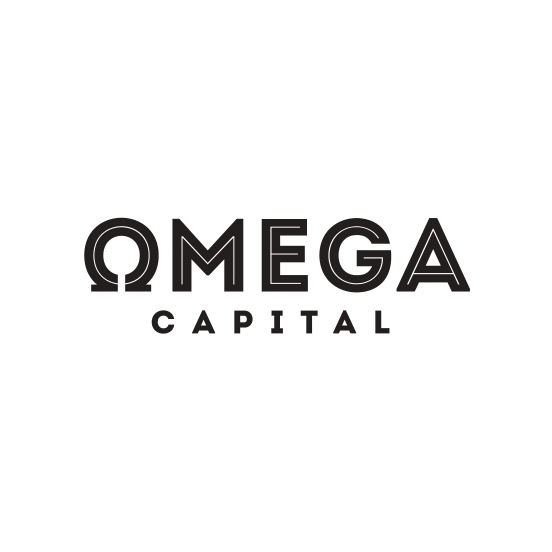 720021 Kyrgyz Republic501 office, 28 Gogol str., Bishkek+996 312 58 00 16www.omegacapital.kginfo@omegacapital.kgОБЩИЕ СВЕДЕНИЯ О БРОКЕРЕ И ОПЕРАТОРЕ ОБМЕНА ВИРТУАЛЬНЫХ АКТИВОВПолное наименование: Общество с ограниченной ответственностью «Омега Капитал»Сокращенное наименование: ОсОО «Омега Капитал»Юридический адрес: 720021, г. Бишкек, ул. Гоголя, д. 28, офис 501Почтовый адрес, адрес оказания услуг: 720021, г. Бишкек, ул. Гоголя, д. 28, офис 501Телефон: +996 312 58 00 16Официальный WEB сайт: www.omegacapital.kgАдреса электронной почты (E-mail): info@omegacapital.kgСведения о регистрации: ИНН 01409202010042, регистрационный номер 192480-3301-ООО, ОКПО 30944974 зарегистрировано 14.09.2020 г. Чуй-Бишкекским управлением юстиции г. Бишкек.ОсОО «Омега Капитал» осуществляет свою деятельность на основании следующих лицензий:Лицензия на осуществление брокерской деятельности на рынке ценных бумаг; регистрационный номер: 0001, серия БД; дата выдачи: 22.06.2021 года; выдана: Государственной службой регулирования и надзора за финансовым рынком при Министерстве экономики и финансов Кыргызской Республики; срок действия лицензии: бессрочная.Лицензия на осуществление дилерской деятельности на рынке ценных бумаг; регистрационный номер: 0001; серия ДД, дата выдачи: 22.06.2021 г., выдана: Государственной службой регулирования и надзора за финансовым рынком при Министерстве экономики и финансов Кыргызской Республики; срок действия лицензии: бессрочная.Настоящим, ОсОО «Омега Капитал» уведомляет о совмещении им брокерской и дилерской деятельности. Клиенты ОсОО «Омега Капитал» предупреждены о рисках возникновения конфликта интересов между ОсОО «Омега Капитал» и клиентом, связанного с совмещением ОсОО «Омега Капитал» брокерской деятельности и дилерской деятельностью.Лицензия на осуществление деятельности оператора обмена виртуальных активов: регистрационный номер: 01, дата выдачи: 02.11.2022, выдана органом: Службой регулирования и надзора за финансовым рынком при Министерстве экономики и коммерции Кыргызской Республики, срок действия лицензии: бессрочная. Раздел I. ОБЩИЕ ПОЛОЖЕНИЯСтатья. Статус РегламентаНастоящий Регламент «О порядке осуществления деятельности на рынке ценных бумаг и срочном рынке, а также деятельности по сделкам с виртуальными активами» (далее также «Регламент») определяет порядок и условия оказания ОсОО «Омега Капитал» (далее также «Брокер», «Компания», «Оператор обмена») услуг на рынке ценных бумаг, срочном рынке, валютном рынке, услуг покупки и продажи (обмена) виртуальных активов и (или) услуг обмена между виртуальными активами (вместе именуемые далее «Услуги») любым физическим и/или юридическим лицам (далее также «Клиент»), присоединившимся к настоящему Регламенту в порядке, предусмотренном статьёй 387 Гражданского Кодекса Кыргызской Республики, а также заключившим соответствующий договор оказания услуг в ином порядке. Условия оказания услуг на рынке ценных бумаг, срочном рынке и валютном рынке (далее – «Брокерские услуги») фиксируются в Регламенте и Брокерском договоре о присоединении к Регламенту (далее также «Брокерский договор»), оформляемом в соответствии с Приложением №2А-1, №2А-2, №2В-1, №2В-2 к Регламенту, а также в дополнительных соглашениях к Брокерскому договору. Присоединяясь к настоящему Регламенту (подписывая Брокерский договор), Клиент подтверждает, что он:– ознакомился с настоящим Регламентом и всеми приложениями к настоящему Регламенту и Брокерскому договору;– ознакомился с рекомендациями, уведомлениями, другими документами (информацией), размещенными на сайте ОсОО «Омега Капитал» и имеющими отношение к настоящему Регламенту и Брокерскому договору.Условия оказания услуг покупки и продажи (обмена) виртуальных активов и (или) обмена между виртуальными активами (далее «Услуги обмена») фиксируются в Регламенте и Договоре оказания услуг по сделкам с виртуальными активами (далее также «Договор услуг»), оформляемом в соответствии с Приложением №2С-1, №2С-2 к Регламенту, а также в дополнительных соглашениях к Договору услуг (при наличии). Присоединяясь к настоящему Регламенту (Подписывая Договор услуг), Клиент подтверждает, что он:– ознакомился с настоящим Регламентом (особенно с разделом V Регламента) и всеми приложениями к настоящему Регламенту и Договору услуг;– ознакомился с рекомендациями, уведомлениями, другими документами (информацией), размещенными на сайте ОсОО «Омега Капитал» и имеющими отношение к настоящему Регламенту и Договору услуг;– не будет использовать Услуги обмена, если какое-либо действующее законодательство страны Клиента запрещает ему делать это в соответствии с настоящим Регламентом;– ознакомился с риском, которым подвергаются лица, приобретающие виртуальные активы;– ОСВЕДОМЛЕН, ЧТО ВИРТУАЛЬНЫЕ АКТИВЫ НЕ ЯВЛЯЮТСЯ СРЕДСТВОМ ПЛАТЕЖА, НЕ ОБЕСПЕЧИВАЮТСЯ ГОСУДАРСТВОМ И ПРИОБРЕТЕНИЕ ВИРТУАЛЬНЫХ АКТИВОВ МОЖЕТ ПРИВЕСТИ К ПОЛНОЙ ПОТЕРЕ ДЕНЕЖНЫХ СРЕДСТВ И ИНЫХ ОБЪЕКТОВ ГРАЖДАНСКИХ ПРАВ, ПЕРЕДАННЫХ В ОБМЕН НА ВИРТУАЛЬНЫЕ АКТИВЫ (В ТОМ ЧИСЛЕ В РЕЗУЛЬТАТЕ ВОЛАТИЛЬНОСТИ СТОИМОСТИ ВИРТУАЛЬНЫХ АКТИВОВ, ТЕХНИЧЕСКИХ СБОЕВ (ОШИБОК); СОВЕРШЕНИЯ ПРОТИВОПРАВНЫХ ДЕЙСТВИЙ, ВКЛЮЧАЯ ХИЩЕНИЕ). Брокерский договор и Договор услуг далее вместе по тексту именуются «Договоры». Присоединение к настоящему Регламенту осуществляется путем подписания Договоров Клиентом и уполномоченным лицом Компании, в тексте которых зафиксированы соответствующие заявления о присоединении к условиям Регламента. Клиент вправе присоединиться к условиям настоящего Регламента, подписав Договоры о присоединении: Брокерский договор и Договор услуг. Если стороны пришли к соглашению об обслуживании на иных условиях, чем представленные в настоящем Регламенте и Брокерском договоре и/или Договоре услуг, такие условия фиксируются в дополнительных соглашениях к Договорам. В этом случае Брокерский договор и/или Договор услуг считается заключенным на условиях двустороннего взаимосогласованного письменного Договора(ов), Регламент является приложением к Договорам и действует в части, не противоречащей условиям указанных дополнительных соглашений.Настоящий Регламент не является публичной офертой. Компания вправе отказать лицу, заинтересованному в присоединении к настоящему Регламенту, в заключении Брокерского договора и Договора услуг без объяснения причин.Общие положения по Брокерским услугам:Присоединяясь к Регламенту и подписывая Брокерский договор, Клиент поручает Брокеру совершать операции от имени Брокера и за счет Клиента на условиях Брокерского договора, от имени Клиента и за счет Клиента по Поручению Клиента, сделки на биржевом и внебиржевом финансовом рынке с ценными бумагами и денежными средствами, сделки с производными финансовыми инструментами, сделки с другими финансовыми инструментами и валютой, а также иные юридические и фактические действия, связанные с такими сделками и/или оговоренные в настоящем Регламенте. Форма представления интересов Клиента определяется Брокером самостоятельно.Если не установлено иное, Брокер вправе совершать сделки с ценными бумагами и заключать договоры, являющиеся производными финансовыми инструментами, одновременно являясь представителем разных сторон в сделке.Обязательства, возникшие из договора, каждой из сторон которого является Брокер, не прекращаются совпадением должника и кредитора в одном лице, если обязательства сторон исполняются за счет разных Клиентов или третьими лицами в интересах разных Клиентов.Подписанием Брокерского договора Клиент выражает свое согласие на одновременное представительство Брокером разных сторон по сделкам купли-продажи ценных бумаг и/или производных финансовых инструментов и/или валюты (если это не противоречит требованиям законодательства) и наделяет Брокера следующими полномочиями:заключать от имени и за счет Клиента договоры (совершать сделки) купли-продажи от имени Клиента в отношении другого Клиента, представителем которого Брокер одновременно является (указание второй стороны (второго Клиента) не обязательно в поручении на сделку);провести урегулирование заключенной Брокером сделки купли-продажи и осуществить расчеты по ней в соответствии с положениями настоящего Регламента, если иное не указано в поручении на сделку;оформлять, подавать и подписывать любые документы, связанные с исполнением заключенных договоров купли-продажи;совершать иные действия, связанные с исполнением поручений Клиента.Брокер предоставляет Клиенту информационные и иные услуги в соответствии с настоящим Регламентом. Общие положения по Услугам обмена:Присоединяясь к Регламенту и подписывая Договор услуг, Клиент через Оператора обмена виртуальных активов может совершать следующие сделки с виртуальными активами:покупка виртуальных активов за денежные средства;продажа виртуальных активов за денежные средства;обмен виртуальных активов одного вида на виртуальные активы другого вида.Сделки с виртуальными активами совершаются Оператором обмена от собственного имени и в своих интересах на основании полученных Заявок от Клиента с использованием Платформы, в порядке и на условиях, предусмотренных настоящим Регламентом и Договором услуг.Запрещается совершение сделок с виртуальными активами, не прошедшими государственную регистрацию выпуска виртуальных активов в уполномоченном государственном органе Кыргызской Республики, за исключением включенных в листинг у оператора торгов виртуальных активов (криптобиржи) иностранных виртуальных активов, выпущенных и обращающихся у иностранных операторов торгов виртуальных активов (криптобирж).Все приложения, изменения и дополнения к настоящему Регламенту являются его составной и неотъемлемой частью.Регламент находится в свободном доступе на сайте Компании.Все положения Регламента действуют исключительно в соответствии с действующим законодательством Кыргызской Республики, а также действующими правилами, регламентами и процедурами, обязательными для исполнения участниками организованных торгов и используемых торговых систем, а также действующими правилами, регламентами и процедурами, обязательными для исполнения операторами обмена виртуальных активов.Настоящий Регламент подлежит изменениям при изменении требований законодательства и нормативных актов лицензирующего органа, регулирующих сферы действия настоящего Регламента.Внесение изменений и/или дополнений в настоящий Регламент, в том числе в тарифные планы, производится Компанией в одностороннем порядке в соответствии с положениями настоящего Регламента.Все изменения и дополнения, вносимые Компанией в настоящий Регламент, вступают в силу и становятся обязательными для Клиентов по истечении 10 (Десяти) рабочих дней с момента уведомления Клиентов о внесенных в Регламент изменениях и/или дополнениях. Уведомление Клиентов о внесении изменений и/или дополнений в настоящий Регламент осуществляется путем размещения информации и новой редакции Регламента на официальном сайте Компании. Дополнительно Компания вправе по своему усмотрению (в случае необходимости) уведомить Клиентов о внесении изменений и/или дополнений в настоящий Регламент одним из нижеуказанных способов:вручение сообщения лично Клиенту или его уполномоченному представителю;рассылка сообщений Клиентам по электронному адресу (e-mail), указанному в анкете клиента;направление сообщений посредством мобильной связи по номеру, указанному в анкете;устно по телефону, указанному в анкете клиента; направление сообщений почтой. С целью обеспечения гарантированного ознакомления Клиента с полным текстом изменений и дополнений до вступления их в силу, Клиент обязан не реже одного раза в 10 (Десять) рабочих дней заходить на официальный сайт Компании для получения сведений об изменениях и дополнениях в Регламент. Продолжение направления Клиентом поручений (сообщений) Компании после вступления в силу новой редакции Регламента считается согласием Клиента с новыми условиями Регламента. Не предоставление Компании уведомления о расторжении Брокерский договора и Договора услуг до вступления в силу изменений или дополнений Регламента считается согласием Клиента с новыми условиями Регламента. В офисе Компании, по месту оказания им услуг, в течение установленного нормативными актами Кыргызской Республики срока, хранится экземпляр Регламента с Приложениями и изменениями / дополнениями (или экземпляр Регламента в действующей редакции и экземпляры предыдущих редакций Регламента), прошитый, скрепленный подписью и печатью уполномоченного лица Компании. Заключая Брокерский договор и Договор услуг, Клиент соглашается с тем, что в случае возникновения спора в качестве доказательства принимается такой текст Регламента и Приложений к нему, который действовал на момент спора. Любые справки по вопросам, связанным с оказанием Компанией услуг, предоставляются сотрудниками Компании по месту оказания услуг и/или по телефону и/или посредством электронной почты Компании. Статья. Толкование и определение некоторых терминов, используемых в настоящем РегламентеВ дополнение к другим терминам, определенным в других разделах настоящего Регламента, термины, написанные с заглавной буквы, будут иметь следующее значение:Ценная бумага клиента – любые ценные бумаги, приобретенные Брокером для и по поручению Клиента, поставка которых Клиенту еще не совершена; сертификаты ценных бумаг, зарегистрированные на имя Клиента или на Компанию как номинального держателя бумаг для Клиента и находящиеся на ответственном хранении Компании, ценные бумаги в бездокументарной форме, в отношении которых Компания является номинальным держателем для Клиента.Портфель Клиента - совокупность учтённых на счетах Клиента у Брокера активов, в том числе: Ценные бумаги; денежные средства; производные финансовые инструменты; другие финансовые инструменты.  Поручение – распоряжение Клиента Брокеру в рамках Брокерских услуг, выраженное в письменной или иной, предусмотренной настоящим Регламентом форме, совершить одну или несколько взаимосвязанных/не взаимосвязанных операций с финансовыми инструментами (ценными бумагами, производными финансовыми инструментами, валютой, др.), на определенных условиях, при посредничестве Брокера и содержащее все существенные условия Поручения в соответствии с требованиями настоящего Регламента. Простая электронная подпись (ПЭП) – информация в электронной форме, которая присоединена к другой информации в электронной форме (подписываемой информации) или иным образом связана с такой информацией и которая используется для определения лица, подписывающего информацию. Простая электронная подпись посредством использования Ключа ПЭП подтверждает формирование электронной подписи определенным лицом. Ключ простой электронной подписи (Ключ ПЭП) – одноразовый шестизначный код из кодовой таблицы, выданной Брокером Клиенту при подписании Брокерского договора. Клиент обязуется сохранять конфиденциальность кода, а именно не сообщать и не передавать его иным лицам.Торговые системы (далее также ТС) – фондовые, срочные, валютные и иные организованные рынки, и организованные торговые площадки. Обслуживание в ТС производится в строго установленном порядке, зафиксированном в правилах (регламентах) ТС, являющихся обязательными для исполнения всеми их участниками. ТС включают в себя также депозитарные, расчетные и клиринговые системы (организации оказывающие указанные услуги). Правила ТС – все типы нормативных документов, утвержденных ТС в качестве обязательных для исполнения участниками ТС. Действующие правила тех ТС, в которых Брокер совершает сделки в соответствии с Поручениями Клиента, считаются неотъемлемой частью настоящего Регламента. Тарифные планы - сведения о суммах и ставках вознаграждения Компании, издержек, сборов и прочих расходов Компании, подлежащих уплате и (или) возмещению Клиентом.Счет Клиента - счет, по которому Брокер проводит сделки (расчеты по сделкам) в интересах и за счет Клиента, а именно: Брокерский Счет Клиента (Уникальный идентификационный номер Клиента) - отдельный счет Клиента, открытый во внутреннем учете у Брокера, служащий для учета активов Клиента и операций Клиента с денежными средствами, ценными бумагами, производными финансовыми инструментами, другими финансовыми инструментами. Одному Клиенту может быть открыто несколько Брокерских счетов.Рабочий день - любой день с 10.00 до 19.00 по Бишкекскому времени, за исключением выходных и праздничных дней по законодательству Кыргызской Республики. Идентификация - совокупность мероприятий по установлению определенных Законом Кыргызской Республики № 87 от 06.08.2018 года «О противодействии финансированию террористической деятельности и легализации (отмыванию) преступных доходов», Положением о порядке проведения надлежащей проверки клиента, утвержденного постановлением Правительства Кыргызской Республики от 25 декабря 2018 года № 606, и настоящим Регламентом сведений о Клиентах, их представителях, выгодоприобретателях, бенефициарных владельцах по подтверждению достоверности этих сведений, в том числе с использованием оригиналов документов и (или) надлежащим образом заверенных копий, открытых официальных источников информации, другим доступным способом. После прохождения Идентификации Клиенту присваивается Уникальный идентификационный номер.Биржа – организатор торгов ценными бумагами, производными финансовыми инструментами и валютой, к которым у Брокера есть доступ. Торговая операция – совершение сделки с ценными бумагами и (или) заключение договора, являющегося производным финансовым инструментом, или договора РЕПО. Биржевая сделка – сделка, местом заключения которой является биржа. Финансовые активы – ценные бумаги, денежные средства (в том числе валюта), производные финансовые инструменты, являющиеся объектом заключаемых Брокером сделок в рамках осуществления брокерской деятельности. Термины и определения, не указанные в настоящей статье и в других разделах Регламента, используются в значениях, установленных законодательством Кыргызской Республики, в том числе нормативными актами органа, лицензирующего: профессиональную деятельность на рынке ценных бумаг и деятельность оператора обмена виртуальных активов; организаторами торговли; клиринговыми, расчетными и учетными организациями, в которых обслуживается Компания и/или Клиент.Статья. Общие условия оказания Брокерских услугВ соответствии с настоящим Регламентом Брокер обязуется:На основании Поручений Клиента проводить за счет и в интересах Клиента торговые и неторговые операции, в соответствии с законодательством Кыргызской Республики, а также правилами и регламентами саморегулируемых организаций профессиональных участников рынка ценных бумаг, фондовых бирж и иных организаторов торговли, правилами и ограничениями, установленными депозитариями, реестродержателями и кредитными организациями, а также обеспечивать исполнение (урегулирование) сделок, заключенных по Поручениям Клиента, в связи с чем совершать все необходимые юридические и фактические действия.После присоединения Клиента к настоящему Регламенту в течение 2 (Двух) рабочих дней с момента предоставления Клиентом документов, по перечню, указанному в Приложение №1 к настоящему Регламенту, открыть у себя во внутреннем учете Брокерский Счет Клиента. В целях обеспечения ведения раздельного учета активов Клиента (денежных средств, ценных бумаг, производных финансовых инструментов, других финансовых инструментов), Брокер может открыть во внутреннем учете Брокерские счета в разрезе ТС. Кроме Брокерского Счета Клиента в разрезе ТС Брокер, может открыть на имя Клиента дополнительные Брокерские Счета, в том числе по заявлению или дополнительному письму Клиента.Денежные средства Клиента, полученные от Клиента и предназначенные для инвестирования и/или полученные для Клиента по заключенным в его интересах сделкам, проступившие в адрес Брокера, зачисляются на счет, предназначенный для учета денежных средств всех Клиентов Брокера и учитываются на нем в системе внутреннего учета Брокера обособленно от средств других Клиентов Брокера. Каждая операция, влекущая за собой изменение остатка средств Клиента на счете, оформляется соответствующим документом внутреннего учета.Присвоить Клиенту уникальный идентификационный номер Клиента, который является идентификатором Клиента при любых операциях, проводимых им с Брокером в рамках настоящего Регламента.Осуществлять все необходимые предварительные действия для регистрации Клиента в ТС и уполномоченных депозитариях, через которые Клиент намерен осуществлять операции с ценными бумагами и другими финансовыми инструментами, в соответствии с действующим законодательством Кыргызской Республики, либо внутренними Правилами ТС. Сроки регистрации Клиента на каждом из организованных рынков ценных бумаг определяются внутренними правилами ТС и уполномоченного депозитария соответствующей ТС. Соблюдение третьими лицами указанных сроков процедуры регистрации Клиента на организованных рынках ценных бумаг Брокером не гарантируется. Предоставлять отчеты обо всех сделках, совершенных по Поручениям Клиента, а также об иных операциях по Брокерскому Счету Клиента в порядке и сроки, предусмотренные Регламентом.Осуществлять ввод/вывод/перевод ценных бумаг и/или денежных средств Клиента в порядке и сроки, предусмотренные Регламентом.Сообщать Клиенту о ставших известными Брокеру информации и обстоятельствах, способных повлиять на исполнение Сторонами обязательств по настоящему Регламенту.Услуги по заключению и урегулированию сделок предоставляются Брокером Клиенту на всех биржах Кыргызской Республики по всем торгуемым финансовым инструментам, а также на других биржах и ТС, к которым у Брокера есть доступ.Брокер представляет всем Клиентам услуги по заключению и урегулированию сделок на внебиржевом рынке по умолчанию, а на остальных рынках, только если это предусмотрено в Брокерском договоре или в дополнительном соглашении к Брокерскому договору.Брокером предоставляются услуги в отношении ценных бумаг, производных финансовых инструментов, других финансовых инструментов, номинированных в кыргызских сомах и иностранной валюте, включая ценные бумаги и финансовые инструменты, обращаемые на зарубежных финансовых рынках. Данные услуги оказываются с учетом ограничений, установленных действующим законодательством Кыргызской Республики.Выбор ТС осуществляется путем указания наименования соответствующей ТС в Брокерском договоре (Приложение №2А-1, №2А-2, №2В-1, №2В-2 к Регламенту). При этом, выбирая ТС, Клиент тем самым выражает свое согласие с правилами торгов и расчетов, зафиксированным в Правилах (Регламентах) ТС выбранных им и обязуется их неукоснительно исполнять.Брокер оказывает Клиенту Брокерские услуги в соответствии с настоящим Регламентом в рамках подписанного Брокерского договора.В случае приостановления действия или аннулирования лицензии Брокера, а также при расторжении Сторонами договорных отношений в соответствии с настоящим Регламентом, Брокер передает Клиенту денежные средства, принадлежащие ему и находящиеся на счете за исключением денежных средств, подлежащих перечислению контрагентам по сделкам Клиента, совершенных Брокером по поручению Клиента и на основании Регламента до наступления любого из указанных в настоящем пункте обстоятельств, а также денежных средств, которые Брокер должен удержать из средств Клиента (комиссии, др. затраты в рамках оказанных Клиенту услуг).В случае наложения ареста на денежные средства Клиента, обращения на них взыскания по обязательствам Клиента, а также в иных предусмотренных законодательством Кыргызской Республики случаях, Брокер предоставляет информацию о наличии и сумме денежных средств Клиента уполномоченному государственному органу или должностному лицу по его запросу.Присоединяясь к настоящему Регламенту, Клиент уполномочивает Брокера представлять Клиента во взаимоотношениях с уполномоченными регистраторами, депозитариями, и иными третьими лицами, если необходимость / возможность этого вытекает из Регламента или это необходимо для исполнения Поручений / иных волеизъявлений Клиента в том числе:  – предоставлять от имени Клиента документы, необходимые для открытия и/или закрытия любых счетов Клиента в системе ведения реестров, владельцев именных ценных бумаг любого эмитента; – предоставлять от имени Клиента документы, необходимые для открытия и/или закрытия счетов депо Клиента в уполномоченных депозитариях; – предоставлять от имени Клиента документы, необходимые для внесения записи по любым счетам Клиента; получать у уполномоченных регистраторов и депозитариев любого вида уведомления и выписки с любых счетов Клиента. Брокер также вправе отказать в заключении Брокерского договора, в случае непредставления Клиентом по запросу Брокера подтверждающих документов и/или сведений, а также по иным основаниям.В соответствии с настоящим Регламентом Клиент обязуется: В целях обеспечения расчетов по сделкам, совершаемых Брокером по Поручениям Клиента, Клиента предоставляет Брокеру абсолютное право по любым операция от имени Клиента и действия для осуществления расчетов по совершенным операциям в пользу данного Клиента, если это не противоречит законодательству Кыргызской Республики.Оплачивать Брокеру вознаграждение за оказанные услуги в размере и по ставкам, которые установлены в настоящем Регламенте, а также возмещать издержки, понесённые Брокером в связи с исполнением обязательств по настоящему Регламенту.Предоставлять по требованию Брокера информацию и документы, необходимые Брокеру для исполнения своих обязательств по настоящему Регламенту, в том числе доверенности на совершение соответствующих действий от имени Клиента, а также для исполнения требований законодательства.В случае предоставления Брокером каких-либо документов на подпись, утверждение и/или согласование совершать соответствующие действия, или предоставлять обоснованный письменный отказ в их совершении в срок не более 3 (Трех) рабочих дней с момента получения документов.Сообщать Брокеру обо всей ставшей известной Клиенту информации и/или фактах и обстоятельствах, способных повлиять на исполнение Сторонами своих обязательств по настоящему Регламенту.Своевременно информировать Брокера об изменении анкетных данных. По запросу (требованию) Брокера предоставлять (обновлять) в срок, установленный в требовании Брокера, информацию, составляющую анкетные данные Клиента, и документы, подтверждающие достоверность такой информации.Банковские реквизиты обновляются Клиентом по необходимости, банковские реквизиты, указанные в поданных ранее Анкетах, продолжают действовать до момента их отмены Клиентом посредством передачи Брокеру письма в свободной форме.Совершать иные действия, предусмотренные настоящим Регламентом. Для заключения Брокерского договора заинтересованные лица должны до приема на обслуживание пройти процедуру Идентификации Клиента, представителя Клиента и/или выгодоприобретателя Клиента и/или бенефициарного владельца Клиента, а также совершить следующие действия: – Клиент - физическое лицо или его законный представитель и/или уполномоченное лицо Клиента - юридического лица, наделенное полномочиями действовать от имени юридического лица без доверенности, должны предоставить Брокеру подписанную анкету, содержащую всю необходимую для проведения Идентификации Клиента информацию.– Представители Клиента (физического или юридического лица), действующие на основании представленных документов или Доверенности, представляют Брокеру подписанную анкету, содержащую всю необходимую для проведения Идентификации Клиента информацию.– Брокер вправе потребовать подписания анкет в присутствии уполномоченного сотрудника, либо засвидетельствовать подлинность подписи на анкетах нотариально.– При приеме на обслуживание и обслуживании Клиенты – юридические лица обязаны предоставить Брокеру информацию о целях установления и предполагаемом характере их деловых отношений с Брокером, а также на регулярной основе предоставлять финансовую отчетность за последний финансовый период, а также за последний финансовый год. Условие о предоставлении финансовой отчетности не распространяется на Клиентов резидентов в случае, если такие Клиенты официально раскрывают финансовую отчетность в соответствии с требованиями законодательства Кыргызской Республики.– Помимо вышеуказанных документов, заинтересованное лицо обязано предоставить иные документы в соответствии с настоящим Регламентом или по запросу Брокера. Подписывая Брокерский договор, Клиент подтверждает факт ознакомления с Правилами ТС (в том числе, но не ограничиваясь, с документами Биржи, клиринговой организации и решениями уполномоченных органов Биржи и клиринговой организации, касающихся организации торгов на указанных Клиентом в Брокерском договоре рынках), спецификациями финансовых инструментов. Настоящим Брокер уведомляет Клиента о возможном внесении изменений в Правила ТС. С целью обеспечения гарантированного ознакомления Клиентов до вступления в силу изменений в Правила ТС, настоящим Регламентом установлена обязанность Клиента не реже одного раза в неделю самостоятельно или через уполномоченных лиц обращаться на официальный сайт Биржи, на торгах которой Клиент участвует, за сведениями об изменениях, произведенных в Правилах ТС соответствующей ТС.При определении времени поступления Поручения от Клиента, совершения сделки для Клиента, во всех записях внутреннего учета, в которых требуется зафиксировать время, Брокер указывает официальное время, установленное в Кыргызской Республике.Настоящим информируем физических лиц о том, что Брокер не совершает сделки по приобретению физическими лицами векселей в рамках настоящего Регламента. Раздел II. СОПУТСТВУЮЩИЕ ОПЕРАЦИИ С ИСПОЛЬЗОВАНИЕМ БРОКЕРСКОГО СЧЕТА КЛИЕНТАСтатья. Зачисление денежных средств и/или ценных бумаг на брокерский счет КлиентаДенежные средства.Зачисление денежных средств на Брокерский счет Клиента осуществляется не позднее дня, следующего за днем поступления денежных средств на счет Брокера.Для совершения сделок вне ТС специального резервирования денежных средств не требуется. Поручения на такие сделки принимаются Брокером сразу после зачисления средств Клиента на соответствующий Брокерский Счет Клиента.Под резервированием денежных средств в ТС понимается депонирование их в соответствии с Правилами ТС на специальном счете в организации, осуществляющей расчеты между участниками ТС.При зачислении денежных средств на счет Брокера с целью правильного и своевременного зачисления (резервирования) в соответствующей ТС, Клиент должен до конца рабочего дня, в который осуществляется перечисление, уведомить сотрудника Брокера об осуществлении указанного перечисления. Присоединяясь к настоящему Регламенту, Клиент соглашается с тем, что в том случае, если он при перечислении денежных средств не указал в назначении платежа конкретный рынок, то Брокер зачисляет денежные средства на основной Брокерский счет Клиента по усмотрению Брокера.Зачисление денежных средств Клиента на Брокерский Счет Клиента производится при безналичном перечислении на счета Брокера, реквизиты которых указаны в Уведомлении (Приложение №2) об открытии счета Клиента у Брокера, либо иным установленным Брокером способом, доведенным до сведения Клиента (Стандартные платёжные реквизиты). С целью упорядочивания расчетов Клиенту рекомендуется указывать в платежных документах следующее назначение платежа:«Перечисление средств по Брокерскому договору № ____ от ________ 20__ г.».Расчеты и (или) иные операции с проведением конверсионных операций осуществляются Брокером только на основании соответствующего Поручения Клиента, а также с согласия этого Клиента на валютный курс, по которому будет совершаться конверсионная операция, и на расходы, связанные с ее совершением.Ценные бумаги Зачисление Ценных бумаг на Брокерский счет Клиента, осуществляется в сроки и в порядке, предусмотренные условиями настоящего Регламента и условиями вышестоящего расчетного депозитария. При зачислении Ценных бумаг путем перевода из другого депозитария или из реестра, Клиент подает Брокеру Поручение (Приложения №7) к настоящему Регламенту, с указанием в случае необходимости реквизитов субсчета Счета Клиента для зачисления Ценных бумаг.Ценные бумаги, приобретаемые Брокером по поручению Клиента в ТС, автоматически резервируются Брокером в той же ТС, где эти Ценные бумаги были приобретены.Брокер имеет право без Поручения Клиента изменить остаток ценных бумаг на Брокерском счете Клиента руководствуясь информацией из полученного официального отчета Биржи, ТС, иного организатора торгов или клиринга.При проведении неторговых операций Брокер в установленных случаях осуществляет идентификацию плательщиков денежных средств и/или поставщиков ценных бумаг (других финансовых инструментов), предназначенных для зачисления на Брокерский счет Клиента. Брокер обязан предоставлять информацию о задействованных в неторговой операции лицах по требованию органа, лицензирующего профессиональную деятельность на рынке ценных бумаг и/или осуществляющему контроль в целях противодействия финансированию террористической деятельности и легализации (отмывания) преступных доходов. По запросу Брокера Клиент обязан предоставить всю информацию и документы, необходимые для осуществления вышеуказанной идентификации.Статья. Отзыв денежных средств и/или ценных бумаг, перевод из одной ТС в другую, погашение векселейКлиент вправе в любое время отозвать (потребовать возврата) всех или части переданных им Брокеру денежных средств и/или ценных бумаг, перевести их из одной ТС в другую ТС, путем направления Брокеру соответствующего письменного Поручения.Брокер исполняет Поручение Клиента на отзыв денежных средств, перевод денежных средств и/или перевод ценных бумаг в порядке и сроки, установленные в настоящем Регламенте, с соблюдением следующих условий:Поручение исполняется исключительно в пределах денежных средств и/или ценных бумаг, учтённых на Брокерском счете Клиента на дату получения Поручения.Исполнение Поручения Клиента не повлияет на возможность исполнения существующих на момент получения Поручения обязательств по заключенным по Поручению Клиента сделкам, по оплате приобретенных ценных бумаг и/или иных финансовых инструментов, по уплате вознаграждения Брокеру, возмещению Брокеру расходов и иных обязательств Клиента перед Брокером и третьими лицами, предусмотренных настоящим Регламентом.Поручения Клиента на отзыв и перевод денежных средств и/или списание и перевод ценных бумаг должны соответствовать требованиям и учитывать ограничения, установленные действующим законодательством Кыргызской Республики, положениями настоящего Регламента.В случае подачи Клиентом поручения на вывод денежных средств без указания реквизитов определенного счета Брокера, с которого Брокером должен быть осуществлен вывод денежных средств, Брокер вправе осуществить вывод денежных средств с любого счета, выбранного по своему усмотрению, на котором находятся денежные средства Клиента.В случае подачи Клиентом поручения на вывод денежных средств с указанием реквизитов счета Брокера, на котором у Клиента отсутствует необходимая сумма денежных средств, Брокер вправе осуществить вывод денежных средств (недостающей суммы денежных средств) с любого счета, выбранного по своему усмотрению, на котором находятся денежные средства Клиента.Перевод средств между субсчетами Брокерского счета Клиента, открытыми Брокером для работы Клиента в различных ТС, осуществляется Брокером на по своему усмотрению.Брокер вправе самостоятельно осуществлять перевод денежных средств между счетами и ТС, без Поручения Клиента на изменение позиции Клиента в ТС, с целью обеспечения расчетов по сделкам с ценными бумагами и иными финансовыми инструментами, исполнения торговых и неторговых Поручений Клиента, а также в соответствии с обязательствами Клиента в рамках настоящего Регламента. Брокер принимает от Клиентов неторговые Поручения, составленные по следующим типовым формам: Поручение на ввод/вывод денежных средств - Приложение № 6;Поручение на осуществление депозитарной операции - Приложение № 7;Поручение на осуществление операции гашения векселей – Приложение № 7-1;Поручение на совершение конверсионной операции – Приложение № 7-2Клиент имеет право подавать неторговые Поручения по форме, отличающейся от типовых форм, указанных в настоящем пункте Регламента. В этом случае неторговое Поручение должно содержать все необходимые условия (обязательные реквизиты), установленные требованиями законодательства Кыргызской Республики и настоящего Регламента.Брокер имеет право отказать Клиенту в исполнении неторгового Поручения, если Поручение подано Клиентом не по типовой форме, указанной в настоящем пункте Регламента, и/или с нарушением требований законодательства Кыргызской Республики. Брокер по запросу Клиента имеет право объяснить Клиенту в устной или письменной форме причину своего отказа исполнения поручения Клиента.Поручения на списание ценных бумаг с Брокерского счета Клиента принимаются Брокером с 10:00 часов до 16:00 часов по Бишкекскому времени в любой Рабочий день.Поручения на отзыв денежных средств с Брокерского счета Клиента принимаются Брокером с 10:00 часов до 14:00 часов по Бишкекскому времени в любой Рабочий день.Поручения на перевод денежных средств из одной ТС в другую принимаются Брокером с 10:00 часов до 14:00 часов по Бишкекскому времени в любой Рабочий день.Исполнение Поручения на отзыв денежных средств и перевод денежных средств и/или списание и перевод ценных бумаг производится Брокером в следующие сроки:В течение 1 (одного) рабочего дня, следующего за днем получения Поручения на отзыв денежных средств;Не позднее дня, следующего за днём получения Поручения на списание ценных бумаг и всех необходимых оправдательных документов от Клиента, Брокер передаёт данное Поручение в соответствующий депозитарий. Депозитарий осуществляет перевод ценных бумаг в порядке и сроки, установленные условиями осуществления депозитарной деятельности (регламентом депозитария).Поручение на отзыв и перевод денежных средств и/или списание и перевод ценных бумаг должно быть подписано Клиентом или представителем Клиента, полномочия которого удостоверены надлежащим образом.  В случае передачи Клиентом Поручения на отзыв денежных средств Брокеру путем направления Клиентом отсканированного документа Брокеру по электронной почте, денежные средства подлежат перечислению на счет Клиента, указанный в Анкете Клиента. Перечисление денежных средств на иной счет производится Брокером только после получения Поручения от Клиента на отзыв денежных средств, а также дополнительного документа, подтверждающего принадлежность данного расчетного счета Клиенту.Порядок передачи Клиентом Поручений Брокеру по электронной почте определен в разделе VI настоящего Регламента.Брокер имеет право потребовать у Клиента подтверждающие документы (Анкету, др.), при перечислении денежных средств или ценных бумаг на счет, не указанный в Анкете Клиента.Брокер не исполняет Поручения Клиента на вывод денежных средств в пользу третьих лиц, кроме случаев, когда Клиент может подтвердить наличие денежного счета у данного третьего лица (Получателя).Брокер оставляет за собой право отказать в исполнении Поручения Клиента на вывод денежных средств в пользу третьих лиц. Брокер осуществляет уведомление Клиента об отказе в приеме Поручения тем же каналом, по которому было получено Поручение Клиента.Брокер оставляет за собой право отказа в зачислении денежных средств на Брокерский счет Клиента, поступивших от третьих лиц.Брокер вправе исполнить Поручение на отзыв денежных средств частично в размере находящихся на Брокерском счете Клиента средств Клиента, если в результате удержания Брокером налогов, денежных средств недостаточно для исполнения соответствующего Поручения Клиента в полном объеме.Погашение векселей осуществляется Брокером по Поручению на погашение векселей (Приложение №7-1), оформленному Клиентом согласно требованиям настоящего Регламента. Векселя передаются по акту приема-передачи. При необходимости Клиентом к Поручению на погашение векселей прилагаются следующие документы: заявление в по форме с дополнительными инструкциями для Брокера (Приложение №7-1);документы для осуществления Брокером погашения векселя, оформленные, согласно требованиям векселедателя.Клиент гарантирует, что передаваемые Брокеру векселя принадлежат ему на праве собственности (либо Клиент действует за счет и в интересах собственника векселей), в споре и под арестом не состоят, в противном случае Клиент несет ответственность в соответствии с законодательством Кыргызской Республики.Брокер не несет ответственности и не гарантирует выполнение векселедателями своих обязанностей по оплате векселей и других обязательств, предусмотренных законодательством Кыргызской Республики. Все риски и расходы, которые могут возникнуть вследствие ненадлежащего исполнения векселедателем своих обязанностей по оплате векселей, несет Клиент.При отказе векселедателя оплатить предъявленные векселя Брокер возвращает векселя Клиенту по акту приема-передачи в том случае, если векселя не передавались векселедателю, либо были возвращены векселедателем Брокеру.Раздел III. ТОРГОВЫЕ ОПЕРАЦИИ НА РЫНКЕ ЦЕННЫХ БУМАГСтатья. Общие условия и порядок заключения сделокБрокер совершает сделки за счет Клиента на основании полученного от Клиента соответствующего Поручения на совершение сделки с ценными бумагами, производными финансовыми инструментами, другими финансовыми инструментами.Клиенты, присоединившиеся к настоящему Регламенту, по общему правилу, обязаны до выдачи Брокеру Поручения перечислить денежные средства на счет, обеспечивающий исполнение соответствующего Поручения. Передаваемая сумма денежных средств должна покрывать стоимость совершаемой сделки, размер вознаграждения Брокера, сумму возмещения расходов Брокера в связи с исполнением Поручения, сумму биржевых сборов и комиссионных вознаграждений, сумму на оплату услуг уполномоченных депозитариев и/или регистраторов, сумму иных расходов, связанных с исполнением сделок, заключенных по Поручению Клиента.Если в Брокерском договоре не прописано иное и это не противоречит законодательству, Брокер вправе из суммы денежных средств Клиента, находящихся на счете, удерживать причитающееся Брокеру в соответствии с Брокерским договором вознаграждение и понесенные в связи с исполнением Брокерского договора расходы, а также производить иные списания, предусмотренные действующим законодательством. До направления Брокеру Поручения на сделку по продаже Ценных бума, Клиент должен самостоятельно убедиться, что на Брокерском счете достаточное количество Ценных бумаг для исполнения обязательств по сделке. Клиент гарантирует, что ценные бумаги принадлежат ему на праве собственности (либо Клиент действует за счет и в интересах собственника ценных бумаг). Клиент также гарантирует, что ценные бумаги на момент регистрации прав по ценным бумагам у регистратора или в депозитарии не обременены залогом или иными правами третьих лиц, препятствующими передаче права собственности третьему лицу, не находятся под арестом и не являются предметом спора. Стандартная процедура, выполняемая Сторонами при проведении Торговой операции, состоит из следующих основных операций:Подача Клиентом и прием Брокером Поручения на сделку.Заключение Брокером сделки и ее подтверждение Клиенту.Урегулирование сделки и проведение расчетов между Брокером и Клиентом.Подготовка и предоставление подтверждения Клиенту о совершенной сделки.Особенности операций, выполняемых Брокером при совершении сделок в различных ТС и на внебиржевом рынке, определяются Правилами этих ТС и обычаями делового оборота.Брокер не допускает дискриминацию одних Клиентов по отношению к другим. Все Поручения Клиентов принимаются в порядке очередности их поступления от Клиентов.Все Поручения, принятые Брокером, исполняются им с соблюдением принципов равенства условий для всех Клиентов и приоритетности интересов Клиентов над интересами самого Брокера при совершении сделок на финансовом рынке.  Сделки, осуществляемые по Поручению Клиентов, во всех случаях подлежат приоритетному исполнению по сравнению с дилерскими операциями Брокера.Брокер обеспечивает выполнение Поручений Клиентов на лучших условиях, согласно требованиям законодательства Кыргызской Республики. При наличии обоснованных сомнений в характере сделки (подозрений в манипулировании ценами на рынке ценных бумаг), Поручение на совершение которой подал Клиент, Брокер вправе запросить у Клиента разъяснения.Настоящим Брокер уведомляет Клиентов:о запрете манипулирования рынком;об ответственности за манипулирование рнком;об обязанности Клиентов самостоятельно не допускать подачу поручений на сделки, которые могут содержать признаки манипулирования рынком.В соответствии с требованиями законодательства Кыргызской Республики о противодействии неправомерному использованию инсайдерской информации и манипулированию рынком, настоящим Брокер уведомляет клиентов о следующих ограничениях на использование инсайдерской информации и (или) манипулирование рынком.Запрещается использование инсайдерской информации:для осуществления операций с финансовыми инструментами, иностранной валютой и (или) товарами, которых касается инсайдерская информация, за свой счет или за счет третьего лица, за исключением совершения операций в рамках исполнения обязательства по покупке или продаже финансовых инструментов, иностранной валюты и (или) товаров, срок исполнения которого наступил, если такое обязательство возникло в результате операции, совершенной до того, как лицу стала известна инсайдерская информация;путем передачи ее другому лицу, за исключением случаев передачи этой информации лицу, включенному в список инсайдеров, в связи с исполнением обязанностей, установленных законами, либо в связи с исполнением трудовых обязанностей или исполнением договора;путем дачи рекомендаций третьим лицам, обязывать или побуждать их иным образом к приобретению или продаже финансовых инструментов, иностранной валюты и (или) товаров.запрещается осуществлять действия, относящиеся к манипулированию рынком в соответствии с законодательством Кыргызской Республики о противодействии неправомерному использованию инсайдерской информации и манипулированию рынком.Брокер осуществляет меры, предусмотренные законодательством Кыргызской Республики, нормативными правовыми актами лицензирующего органа и органа исполнительной власти в области финансовых рынков, иными нормативными правовыми актами Кыргызской Республики и правилами организаторов торговли, направленные на предотвращение, выявление и пресечение манипулирования рынком, выявление фактов манипулирования рынком, а также проведение проверок выявленных фактов.Брокер и сотрудники Брокера, не несут ответственность, если операции, являющиеся манипулированием рынком, совершены по поручению (распоряжению) Клиента. Ответственность в данном случае несет Клиент, давший соответствующее поручение (распоряжение).В случае нарушения требований законодательства в сфере предотвращения манипулирования рынком Клиент может быть привлечены к гражданско-правовой, административной и уголовной ответственности.В случае Поручения Брокеру на передачу Ценных бумаг Клиента третьему лицу, Клиент обязан уведомить такое лицо о действиях, которые законодательством Кыргызской Республики отнесены к манипулированию рынком, о недопустимости манипулирования и об ответственности за манипулирование рынком.Брокер вправе приостановить исполнение и/или отказаться от исполнения Поручения Клиента на совершение сделки при наличии подозрений, что такая сделка будет содержать признаки манипулирования рынком, использования инсайдерской информации, финансирования террористической деятельности и легализации (отмывания) преступных доходов, иные признаки, в отношении которых у Брокера возникают подозрения, что сделка/операция совершаются с целью нарушения требований законодательства Кыргызской Республики.Брокер рассматривает сообщение Клиента, направленное по форме Приложения № 5-1, 5-2 к настоящему Регламенту, как Поручение, если в тексте сообщения содержатся следующие обязательные реквизиты:Уникальный идентификационный номер Клиента и ФИО (для физических лиц) или полное наименование (для юридических лиц).Реквизиты (номер и дата) Брокерского договора с Клиентом.Тип сделки и характер сделки, которую Брокер должен совершить, согласно Поручению Клиента.Наименование финансового инструмента и идентификационный регистрационный номер (ISIN, CUSIP или др.), количество или однозначные условия его определения, цена одной ценной бумаги или однозначные условия ее определения, для инструментов срочного рынка вид и срочность контракта.Срок действия Поручения.Подпись на Поручении:подпись Клиента, заверенная печатью Клиента (для юридических лиц);подпись Клиента (для физических лиц).В случае подачи Поручения в электронном виде, Поручения подписываются с использованием ПЭП, совместно с Ключом ПЭП.При подаче Клиентом Поручений в письменной форме все обязательные поля Поручения должны быть заполнены.Поле «Дополнительная информация» заполняется по необходимости.Клиент соглашается с тем, что Брокер при совершении сделок, осуществляемых в рамках Регламента по Поручению и за счет Клиента, имеет право, действуя по своему усмотрению, осуществлять зачет встречных требований и обязательств по сделкам. При этом Брокер обязуется по требованию Клиента предоставлять последнему всю необходимую информацию о проведении зачета встречных требований и обязательств по указанным в настоящем пункте Регламента сделкам. Статья. Поручения КлиентаБрокер принимает Поручения следующих типов в зависимости от указанной Клиентом цены исполнения:Поручения, в которых не указана цена исполнения, либо цена исполнения обозначена как «рыночная» («биржевая», «текущая» и т.п.) (далее по тексту Рыночные Поручения).Поручения, в которых указана определенная цена исполнения. При этом цена исполнения должна быть указана в единицах размерности, используемых в соответствующей ТС (в сомах, рублях, в валюте, в процентах или иных) (далее по тексту - Лимитированные Поручения).Если иное не указано Клиентом, то по сроку действия все Поручения по умолчанию считаются принятыми на условиях «действительны до конца текущего рабочего дня».Поручения с иными условиями по сроку действия, в том числе Поручения с условием FOK (Fill or Kill), т.е. Поручения, которые должны быть исполнены немедленно или аннулированы, должны содержать соответствующее указание «Исполнить немедленно или аннулировать» (или иное идентичное по смыслу).Брокер также может принимать Поручения вышеуказанных типов с прочими условиями (далее – Поручения с Дополнительными условиями), в том числе: Поручения с предварительными условиями (далее по тексту «Стоп» Поручения).Поручения на сделки РЕПО.Поручения с иными дополнительными условиями, в том числе и с запретом на частичное исполнение Поручения.Дополнительные условия Поручения фиксируются Клиентом в графе «Дополнительные инструкции для Брокера» стандартной формы Поручения (Приложение №5-1, 5-2 к настоящему Регламенту).Брокер интерпретирует любое Поручение как «Стоп» Поручение, если оно сопровождается примечанием типа «Исполнить при достижении цены» и указанием конкретной цены условия. Брокер исполняет такое поручение как Рыночное или Лимитированное в зависимости от способа указания цены исполнения.Поручения, содержащие любые дополнительные условия, могут подаваться Клиентом только по согласованию с сотрудником Брокера, осуществляющим прием Поручений Клиента, способом, обеспечивающим подтверждение согласия Брокера на прием такого Поручения. В случае нарушения настоящего условия Клиентом Брокер не гарантирует прием и исполнение таких Поручений.Если иное не согласовано письменно, то любое Поручение может быть отозвано (отменено) Клиентом в любой момент до его исполнения Брокером. Поручения, частично исполненные Брокером к моменту отмены, считаются отмененными только в отношении неисполненной части. При принятии Клиентом решения об отмене Поручения он должен немедленно известить об этом Брокера в письменной форме. В случае, если решение об отмене поступило после заключения Брокером сделок в соответствии с полученным ранее Поручением, Клиент должен либо аннулировать отмену Поручения, либо принять на себя выплату штрафных санкций по договору, заключенному Брокером с контрагентом по сделке. Комиссионное вознаграждение Брокера при отмене Поручения Клиентом взимается в порядке, указанном в Приложении № 12 к настоящему Регламенту либо по соглашению Сторон.Если иное не установлено настоящим Регламентом, Поручения на совершение сделок через организаторов торговли могут быть поданы в течение торговой сессии соответствующего организатора торговли. В течение последних пятнадцати минут торговой сессии такие поручения могут быть поданы только по согласованию с Брокером. Поручения, поданные по истечении соответствующей торговой сессии, подлежат исполнению в следующую торговую сессию. Брокер по своему усмотрению вправе осуществлять прием и исполнение поручений в иное время, дополнительно к указанным в настоящей статье периодам.Брокер принимает Поручения в виде надлежащим образом оформленного документа в соответствии с требованиями настоящего Регламента и Приложений к нему. Способы для направления Брокеру Поручений Клиента зафиксированы в Разделе VI настоящего Регламента – «Способы и порядок передачи сообщений». Использование Клиентом для подачи Поручений способов и средств коммуникации, не предусмотренных настоящим Регламентом и Приложений к нему, может производиться только на основании отдельного дополнительного соглашения с Брокером.Поручения Клиента, выданные в различной форме и содержащие одинаковые условия, считаются разными Поручениями Клиента.Клиент соглашается с тем, что Брокер не несет ответственности за какую-либо неточность, неполноту, двусмысленность, прерывание или задержку в передаче Клиентом Поручения или какие-либо убытки, понесенные Клиентом или каким-либо иным лицом в связи с подачей  Клиентом торгового Поручения на совершение сделки, по причине любой неполадки оборудования и/или прерывания связи и/или какой-либо иной причине технического характера и/или любых иных обстоятельств, находящихся вне разумного контроля Брокера.Поручения Клиента исполняются Брокером путем совершения одной или нескольких сделок на организованных торгах или не на организованных торгах в соответствии с условиями данного Поручения, Брокерского договора, а также с учетом вида Финансового инструмента, являющегося предметом Поручения, и места исполнения Поручения.Заключение Брокером сделок во исполнение Поручения Клиента производится в строгом соответствии с законодательством Кыргызской Республики, а также внутренними правилами ТС, через которую заключаются сделки.Брокер имеет право исполнять любое Поручение частями, если иных инструкций в отношении этого Поручения не содержится в нем самом или не получено от Клиента дополнительно.Использование Брокером собственной системы автоматизированного учета принятых Поручений (контроля позиций) не означает принятие на себя последним ответственности за сделки, совершенные в соответствии с Поручением Клиента. Во всех случаях, Клиент до подачи любого Поручения должен самостоятельно на основании полученных от Брокера подтверждений о сделках и выданных Поручений рассчитывать максимальный размер собственного следующего Поручения. Любой ущерб, который может возникнуть, если Клиент совершит сделку, не обеспеченную собственными активами, будет отнесен за счет Клиента.В случае если в какой-либо момент торговой сессии на рынке имеет место значительный (более 10%) «спрэд» котировок (разница между лучшими ценами спроса и предложения), то Брокер вправе по согласованию с Клиентом, если сочтет, что это в интересах Клиента, задержать начало исполнения Поручений, если Клиент не будет настаивать на их немедленном исполнении.Исполнение Поручений клиентов осуществляется в порядке и на условиях, предусмотренных Брокерским договором, с учетом сложившейся практики и ограничений на совершение сделок на финансовом рынке/рынке ценных бумаг и с учетом конкретных обстоятельств, сложившихся в момент подачи Поручения Клиента/заключения сделки, а также связанных с параметрами Поручения Клиента, финансового инструмента, характера сделки и имеющих значение для их выполнения.Брокер исполняет Поручения Клиентов при соблюдении следующих условий:Поручение подано способом, установленным настоящим Регламентом;Поручение содержит все существенные условия, установленные настоящим Регламентом, а также содержит обязательные реквизиты и соответствует установленной Брокером форме, если это предусмотрено настоящим Регламентом; наступил срок и/или условие исполнения Поручения, если Поручение содержит срок и/или условие его исполнения; отсутствуют основания для отказа в приеме и/или исполнении Поручения, если такие основания установлены настоящим Регламентом, законодательством Кыргызской Республики. Брокер вправе не исполнять Поручения Клиента в случае, если выполнение Поручения очевидно приведет к нарушению действующего законодательства Кыргызской Республики.Брокер вправе отказаться от исполнения всех или любого Поручения Клиента на совершение Сделок с Ценными бумагами, если добросовестно полагает, что такое Поручение является поданным ненадлежащим образом или по ненадлежащей форме, и/или было подписано/передано ненадлежащим лицом и/или является неполным, неясным, двусмысленным и/или противоречащим любым другим должным образом оформленным Поручениям и/или документам и/или неподлинным и/или противозаконным, а точнее:если какое-либо Поручение не содержит существенные условия Поручения или противоречит другим Поручениям Клиента, Брокер имеет право по своему усмотрению отказаться от исполнения такого Поручения либо исполнить его так, как оно было понято;Брокер вправе не исполнять или приостановить исполнение любого Поручения, поданного Клиентом, если такое исполнение не будет своевременно обеспечено Клиентом денежными средствами и (или) ценными бумагами. При этом Клиент самостоятельно отвечает по всем претензиям и требованиям, заявленным третьими лицами в связи с приостановлением исполнения такого Поручения;Клиентом не соблюдено какое-либо требование настоящего Регламента по определению существенных условий Поручения и (или) правилам подачи Поручения;Поручение невозможно исполнить на указанных в нем условиях вследствие состояния фондового рынка, сложившихся обычаев делового оборота, требований правил различных структур фондового рынка (организаторов торговли, уполномоченных депозитариев, расчетных учреждений и т.п.), участвующих в процессе исполнения Поручения Клиента;несоответствия условий Поручения законодательству Кыргызской Республики;несоблюдения Клиентом сроков подписания и возврата Брокеру документов, согласно требованиям настоящего Регламента.Брокер не несет ответственности перед Клиентом или иным лицом за возможные убытки, возникшие в результате отказа от исполнения всех или любого Поручения Клиента, в соответствии с п. 7.18. настоящего Регламента.Если Поручение подано Клиентом по электронным каналам связи, такое Поручение считается принятым Брокером к исполнению в момент достижения договоренности Клиента и Брокера обо всех существенных условиях Поручения.Подтверждение исполнения или неисполнения Поручения в течение торгового дня производится в ответ на запрос Клиента, в любом виде обратной связи, указанной в Брокерском договоре. Подтверждение осуществляется уполномоченным сотрудником Брокера в виде отчета обо всех сделках, совершенных по его Поручениям, иных операциях, предусмотренных настоящим Регламентом клиенту в течение следующего дня за днем совершения операций по Счету Клиента, при условии своевременного поступления информации из ТС.Подтверждения, отправленные Клиенту Брокером, любым средством связи, в соответствии с условиями данного Регламента, признаются Клиентом, в случае отсутствия возражений в течении 5 (пяти) рабочих дней с момента отправки.В случае получения возражений по совершенным сделкам, указанных в Подтверждении, Брокер вправе приостановить все операции по счету Клиента до разрешения всех споров.Брокер вправе для выполнения Поручений Клиента по своему усмотрению привлекать третьих лиц, в том числе имеющих лицензию профессионального участника рынка ценных бумаг.Брокер не должен преднамеренно использовать выгоду ситуации при очевидной ошибке Клиента (в том числе при ошибке в Поручении на сделку). В случае наличия такой ошибки в Поручении клиента Брокер должен предпринять разумные усилия по предотвращению выполнения ошибочного Поручения и информированию об этом Клиента.Брокер при осуществлении брокерской деятельности принимает все разумные и доступные ему меры для исполнения Поручений Клиента на лучших условиях, чтобы добиться для Клиента наилучшего возможного результата при исполнении сделки (группы связанных сделок).Лучшими условиями исполнения Поручения Клиента, исходя из оценки факторов, влияющих на исполнение Поручения, для Брокера являются: лучшая возможная цена сделки на момент выставления заявки (с учетом объема операции); минимальные расходы на совершение сделки и расчеты по ней; минимальный срок исполнения сделки; исполнение Поручения, по возможности, в полном объеме; минимизация рисков неисполнения сделки, а также признания совершенной сделки недействительной. Требование исполнения Поручений Клиентов на лучших условиях применяется для исполнения Поручений как на организованных торгах, так и на неорганизованных торгах. При этом, исполнение Поручения Клиента на организованных торгах на основе заявок, адресованных всем участникам торгов, на покупку и на продажу ценных бумаг, или на заключение договора, являющегося производным финансовым инструментом, или договора РЕПО по наилучшим из указанных в них ценам, позволяет считать, что оно выполнено с соблюдением указанного требования.Требование исполнения Поручений Клиента на лучших условиях не распространяется на следующие Поручения Клиентов: на Поручения эмитента ценных бумаг, связанные с размещением и (или) выкупом собственных ценных бумаг; на Поручения лица, являющегося квалифицированным инвестором в силу закона или иностранной организацией, при одновременном соблюдении следующих условий:указанное лицо действует за собственный счет; Брокерский договор с указанным лицом прямо освобождает Брокера от обязанности исполнять Поручение(я) такого Клиента на лучших условиях; на Поручения Клиента, поданные им самостоятельно в Торговую систему. Настоящим положением Брокер освобождается от обязанности исполнять Поручения Клиента, являющегося квалифицированным инвестором или иностранной организацией, на лучших условиях если указанный Клиент действует за собственный счет. Статья. Особенности приема и исполнения поручений на сделки РЕПОПод сделкой РЕПО, понимается сделка, заключаемая Брокером в ТС или на внебиржевом рынке, и состоящая из двух частей:сделки заключенной Брокером по Поручению Клиента, в которой Брокер, в зависимости от Поручения Клиента, может выступить либо в качестве продавца, либо в качестве покупателя ценных бумаг (первая часть сделки РЕПО);сделки, предметом которой, являются те же ценные бумаги, на такое же количество ценных бумаг, что и в первой части РЕПО, в которой сторона - продавец по первой части сделки РЕПО является покупателем, а сторона – покупатель по первой части сделки РЕПО является продавцом (вторая часть сделки РЕПО). Сделка Прямого РЕПО – сделка по продаже ценных бумаг с обязательством обратного выкупа ценных бумаг.Сделка Обратного РЕПО - сделка по покупке ценных бумаг с обязательством обратной продажи ценных бумаг.Брокер интерпретирует любое Поручение как Поручение на сделку РЕПО, если в нем, составленном по стандартной форме, содержится реквизит (в графе «Дополнительные инструкции для Брокера», «Тип сделки») – «РЕПО».Брокер исполняет Поручения на любые сделки РЕПО только при наличии соответствующих предложений со стороны контрагентов – третьих лиц.Обязательными дополнительными реквизитами Поручения на сделку РЕПО (помимо прочих обычных реквизитов любого Поручения) являются: срок исполнения второй части сделки РЕПО. Если срок РЕПО не обозначен Клиентом, то Брокер интерпретирует его равным сроку до начала следующей торговой сессии. цена исполнения второй части РЕПО. Вместо цены исполнения второй части Клиент может указать % ставку по РЕПО. В этом случае Брокер самостоятельно рассчитывает цену исполнения второй части в соответствии с общепринятыми правилами. Сделка РЕПО, состоящая из двух частей, рассматривается Брокером и Клиентом как единая сделка. После выполнения первой части сделки Брокер самостоятельно, без какого-либо дополнительного Поручения от Клиента на исполнение второй части сделки, осуществляет урегулирование и все расчеты по такой сделке. Поручение на сделку РЕПО не может быть отозвано Клиентом после исполнения первой части РЕПО.Поручение на сделки РЕПО принимаются Брокером для исполнения в ТС при условии, что такие сделки не запрещены регламентом торговли (Правилами) этой ТС. Брокер имеет право исполнить Поручением на сделку РЕПО вне ТС, при условии, что это не запрещено Поручением Клиента.Брокер вправе без поручения Клиента удержать с Брокерского Счета Клиента или потребовать возмещения с других счетов Клиента сумм дивидендов и купонного дохода, выплаченных эмитентом на ценные бумаги, приобретенные по первой части сделки РЕПО при условии, что дата составления эмитентом списка лиц, имеющих право на получение дохода, приходится на промежуток между датой перерегистрации ценных бумаг по первой части сделки РЕПО и датой перерегистрации ценных бумаг по второй части сделки РЕПО.Брокер обязуется принять все возможные меры по истребованию и перечислению Контрагентом на Брокерский  Счет Клиента сумм дивидендов и сумм купонного дохода, выплаченных эмитентом на ценные бумаги, приобретенные контрагентом по первой части сделки РЕПО у Клиента, при условии, что дата составления эмитентом списка лиц, имеющих право на получение дохода, приходится на промежуток между датой перерегистрации ценных бумаг по первой части РЕПО и датой перерегистрации ценных бумаг по второй части сделки РЕПО.В случае уплаты в бюджет каких-либо налогов с сумм дивидендов и купонных доходов, подлежащих возмещению по сделкам РЕПО, указанные суммы налогов подлежат возмещению за счет Продавца по первой части РЕПО. Статья. Особенности приема и исполнения поручений по сделкам на внебиржевом рынкеСовершение сделок вне организованных рынков ценных бумаг может быть осуществлено Брокером на основании типового Поручения, в реквизитах которого Клиентом, либо прямо указано, что сделка может быть совершена на внебиржевом рынке, либо не указано ни одной ТС.Исполнение Брокером сделок на внебиржевом рынке производится путем заключения договора с третьим лицом (контрагентом). При этом Брокер имеет право, если это не противоречит Поручениям Клиентов, заключить один договор с контрагентом для одновременного исполнения двух или более Поручений, поступивших от одного Клиента. Также Брокер имеет право, если это не противоречит Поручениям Клиентов, заключить договора с разными контрагентами для исполнения одного Поручения, поступившего от одного Клиента.Исполнение Брокером Поручений на сделки на внебиржевом рынке, а также исполнение сделок на внебиржевом рынке, может производиться через агента. В таких случаях Брокер принимает на себя полную ответственность за действия такого агента. Оплата услуг агента производится Брокером самостоятельно, за счет сумм, полученных в качестве вознаграждения от Клиента в соответствии с Тарифами Брокера.Брокер не несет ответственность перед Клиентом за неисполнение контрагентами обязательств по заключенным сделкам, но обязуется добросовестно выбирать контрагентов и предпринимать все необходимые действия для исполнения ими своих обязательств.При заключении договоров с контрагентами Брокер действует в соответствии с Поручениями Клиентов и обычаями делового оборота. Если иное не предусмотрено Поручением Клиента, то при заключении на внебиржевом рынке сделок с Ценными бумагами иностранных эмитентов Брокер имеет право руководствоваться условиями, на которых участниками организованных внебиржевых торгов совершаются сделки без предварительного депонирования ценных бумаг и денежных средств.Исполнение Поручения на сделку вне ТС может быть осуществлено Брокером, только если ценовые условия Поручения соответствуют конъюнктуре рынка, а дополнительные условия (инструкции Клиента Брокеру) соответствуют обычаям делового оборота внебиржевого рынка ценных бумаг.При совершении сделки на неорганизованных торгах сотрудники Брокера должны проводить сделку в соответствии с внутренними процедурами, а также убедиться в: наличии лимитов на контрагента, утвержденных в установленном у Брокера порядке; наличии полномочий контрагента на совершение данной операции; в правильности заполнения документов по сделке; наличии у лица, в пользу которого Брокером приобретаются ценные бумаги, надлежащих оснований (разрешений) на их приобретение в случае, если приобретаемые ценные бумаги ограниченны в обороте. Статья. Оформление сделок, расчеты между Брокером и Клиентом, вознаграждение Брокера и оплата расходов.Поручение на сделку во всех случаях рассматривается Брокером и Клиентом, в том числе и как поручение Брокеру провести урегулирование сделки и осуществить расчеты по ней в соответствии с положениями настоящего Регламента.Урегулирование сделок, заключенных в ТС, производится в порядке и в сроки, предусмотренные Правилами ТС.Если в процессе урегулирования сделки у Брокера возникает необходимость получить от Клиента дополнительные документы, последний обязан предоставить электронную копию документов в течении 1 (одного) дня. Брокер оставляет за собой право запросить оригиналы, либо надлежащим образом оформленные копии таких документов. Такое требование Брокер направляет Клиенту одним из способов обмена сообщениями, предусмотренными в Анкете Клиента. Брокер вправе не осуществлять никаких действий по урегулированию сделки до предоставления Клиентом указанных в настоящем пункте документов. Если в результате несвоевременного предоставления указанных документов Брокер понесет убытки, Клиент обязан возместить их в полном объеме.Для урегулирования сделок Брокер реализует все права и исполняет все обязательства, возникшие перед контрагентом и/или Торговой системой и иными третьими лицами, обеспечивающими сделку (депозитариями, реестрами и проч.) в результате сделок, совершенных по Поручению Клиента. В частности, Брокер производит:поставку/прием ценных бумаг, других Финансовых инструментов;перечисление /прием денежных средств в оплату ценных бумаг, других Финансовых инструментов;оплату тарифов и сборов ТС, депозитариев, регистраторов, иных третьих лиц;иные необходимые действия, в соответствии с Правилами соответствующих ТС, обычаями делового оборота или условиями заключенного договора с контрагентом.Брокер взимает вознаграждение с Клиента в соответствии с Тарифами Брокера, действующими на момент фактического предоставления услуг. Порядок взимания и размер тарифов, взимаемых Брокером за услуги, оказываемые на основании настоящего Регламента, также может быть установлен соответствующим отдельным дополнительным соглашением к Договору(ам), заключенным между Брокером и Клиентом.Если иное не предусмотрено дополнительным соглашением сторон, в случае объявления Брокером нескольких Тарифных планов в рамках настоящего Регламента, Брокер взимает с Клиента вознаграждение в соответствии с выбранным Клиентом и указанным в Брокерском договоре Тарифным планом.Размер действующих тарифов Брокера на услуги, предусмотренные настоящим Регламентом, зафиксирован в Тарифных планах (тарифах) в Приложении №12 к настоящему Регламенту. Изменение и дополнение тарифов производится Брокером в одностороннем порядке, при этом ввод в действие таких изменений и дополнений осуществляется с предварительным уведомлением Клиентов в порядке, предусмотренном п. 1.8. - 1.10. настоящего Регламента.При добавлении в тарифы Брокера нового тарифного плана Клиент вправе выбрать его, заключив с Брокером дополнительное соглашение к договору. В случае если ранее выбранный Клиентом тарифный план был исключен из тарифов Брокера, и клиент не заключил дополнительное соглашение о выборе иного тарифного плана, Брокер вправе по собственной инициативе, либо перевести обсуживавшегося на исключенном тарифном плане Клиента на иной действующий тарифный план Брокера, либо продолжить обслуживание Клиента на условиях исключенного тарифного плана. Услуги, не предусмотренные тарифным планом, который использует Клиент, оплачиваются в соответствии с действующей редакцией тарифных планов Брокера.Если иное не зафиксировано в отдельном соглашении, то дополнительно, кроме выплаты вознаграждения Брокеру, Клиент оплачивает расходы по тарифам третьих лиц. Под расходами по тарифам третьих лиц, оплачиваемыми Клиентом дополнительно к собственным тарифам Брокера, в настоящем Регламенте понимаются сборы и тарифы, взимаемые Брокером в пользу третьих лиц, участие которых необходимо для заключения и урегулирования сделок и прочих операций, предусмотренных Регламентом.В состав расходов по тарифам третьих лиц, взимаемых с Клиента дополнительно, помимо тарифов Брокера включаются следующие виды расходов:комиссионные, взимаемые ТС, где проведена сделка по Поручению Клиента, включая комиссионные организаций, выполняющих клиринг по ценным бумагам и денежным средствам в этих ТС - взимаются по тарифам ТС и используемых в них клиринговых организаций. расходы по открытию и ведению дополнительных счетов депо (разделов) в уполномоченных депозитариях, открываемых Брокером на имя Клиента - взимаются по тарифам уполномоченных депозитариев. сборы за зачисление и поставку ценных бумаг, взимаемые уполномоченными депозитариями и реестродержателями, (только если сделка или иная операция требует перерегистрации в этих уполномоченных депозитариях или непосредственно в реестрах именных ценных бумаг) - взимаются по тарифам уполномоченных депозитариев (реестродержателей). расходы по пересылке отчетов Клиенту с использованием экспресс почты - взимаются в размере фактически произведенных расходов по тарифам почты.  прочие расходы при условии, если они непосредственно связаны со сделкой (иной операцией), проведенной Брокером в интересах Клиента. Если это прямо предусмотрено одним из тарифных планов Брокера, то приведенный выше список расходов может быть сокращен путем поглощения отдельных видов расходов тарифом Брокера.Во всех случаях суммы необходимых расходов по тарифам третьих лиц взимаются Брокером с Клиента на основании представленных Брокеру третьими лицами счетов/выписок или других оправдательных документов.Если иное не предусмотрено отдельным соглашением Сторон, Брокер при определении плановых обязательств Клиента пересчитывает выраженные в иностранной валюте суммы обязательств и комиссий третьих лиц в сомы по курсу, установленному Национальным Банком Кыргызской Республики.Брокер осуществляет взимание предусмотренного настоящим Регламентом вознаграждения с Клиента по тарифам Брокера и третьих лиц без предварительного акцепта со стороны Клиента за счет средств, находящихся на счете Клиента, открытого в соответствии с настоящим Регламентом.Брокер оставляет за собой право списывать начисленную комиссию не в полном объеме.Брокер выставляет Клиенту счет-фактуру на сумму начисленных комиссий, вознаграждений и прочих сборов Брокера не позднее 5-го числа месяца, следующего за месяцем, в котором были произведены соответствующие начисления. Счета-фактуры по комиссиям и сборам третьих лиц, подлежащих возмещению Клиентом Брокеру, выставляются не позднее 15 числа месяца, следующего за месяцем, в котором были выставлены соответствующие счета-фактуры от третьих лиц.В течение 15 (Пятнадцати) рабочих дней месяца, следующего за отчетным, Клиент обязан погасить свою задолженность по оплате вознаграждения и возмещения расходов за отчетный месяц путем перечисления денежных средств Брокеру и/или реализации активов (части активов). В случае непогашения Клиентом указанной задолженности в указанный срок, Брокер вправе приостановить выполнение Поручений Клиента.Статья. Обеспечение исполнения обязательств Клиента перед Брокером При неисполнении Клиентом каких-либо обязательств по настоящему Регламенту и/или иных обязательств перед Брокером, Брокер вправе до исполнения соответствующего обязательства приостановить принятие к исполнению и исполнение любых Поручений Клиента, а также исполнение любых других своих обязанностей по настоящему Регламенту.Присоединяясь к настоящему Регламенту, Клиент уполномочивает Брокера направлять денежные средства, находящиеся на счетах Клиента, а также продавать ценные бумаги, учтённые на счетах Клиента, для погашения любой имущественной задолженности Клиента перед Брокером, как связанной, так и не связанной с исполнением Сторонами положений настоящего Регламента. Положение настоящего пункта применяется, в частности, при возникновении задолженности Клиента по возмещению расходов, уплате вознаграждения Брокера, уплате неустойки (пени) и иных видов имущественной задолженности Клиента.Брокер продаёт ценные бумаги Клиента в количестве, необходимом и достаточном для погашения задолженности Клиента. Брокер самостоятельно определяет место продажи ценных бумаг Клиента (ТС, внебиржевой рынок).Цены продажи должны соответствовать сложившимся в данное время рыночным условиям.Брокер осуществляет продажу ценных бумаг Клиента на основании служебного Поручения, которое оформляется и подписывается уполномоченным сотрудником Брокера.Сведения об указанных продажах включаются в отчет Брокера, предоставляемый в порядке, установленном настоящим Регламентом.Денежные средства, оставшиеся после погашения задолженности, зачисляются на счет Клиента.Брокер вправе взимать с Клиента вознаграждение за совершение сделок по продаже ценных бумаг Клиента для погашения задолженности последнего, а также возмещать за счёт Клиента расходы, возникающие при совершении указанных сделок.При недостаточности денежных средств, вырученных от продажи ценных бумаг, для погашения задолженности Брокер предъявляет Клиенту письменное требование о погашении оставшейся части задолженности.Клиент обязан не позднее установленного в требовании о погашении срока погасить образовавшуюся задолженность.В случаях, когда в соответствии с условиями Брокерского договора с Клиентом или иными условиями, осуществляется принудительная продажа ценных бумаг Клиента, Брокер прилагает все разумные усилия для минимизации потерь Клиента.Раздел IV. ФЬЮЧЕРСНЫЕ И ОПЦИОННЫЕ СДЕЛКИСтатья. Термины и определения В настоящем разделе используются следующие термины и определения: Срочный рынок – Торговые системы, ведущие организованную торговлю Производными финансовыми инструментами. Производный 	финансовый 	инструмент 	(ПФИ) - инструменты 	финансового 	рынка (Опционные и Фьючерсные/Форвардные контракты), цены которых определяются ценой актива, лежащего в их основе (базисного актива), т.е. являются производной от цены этого актива.  Срочная сделка – совершаемая в ходе торгов в Торговой системе и регистрируемая Торговой системой сделка, связанная с взаимной передачей прав и обязанностей в отношении ПФИ. Базовый актив срочного инструмента – эмиссионные ценные бумаги, валюта, индекс или товар, являющийся предметом ПФИ. В качестве Базового актива Опционного контракта может выступать находящийся в обращении в Торговой системе Фьючерсный контракт. Спецификация срочного инструмента (Спецификация) – документ, совместно с Правилами ТС определяющий все существенные условия ПФИ, его обращения и исполнения. Опционный контракт (Опцион) – контракт, покупатель которого приобретает право в течение установленного в Спецификации периода времени в будущем купить или продать Базовый актив по установленной при совершении сделки цене исполнения, а продавец приобретает обязательство исполнить требования покупателя (в случае их предъявления) в течение установленного в Спецификации периода времени. Экспирация – определенная Правилами ТС и Спецификацией процедура исполнения Опционного контракта, проводимая при истребовании покупателем опциона или при Принудительном закрытии позиции. Фьючерсный контракт (Фьючерс) – заключаемый на стандартных условиях договор купли-продажи Базового актива срочного инструмента с исполнением обязательств в будущем в течение срока, определенного Правилами ТС и спецификацией данного Фьючерсного контракта. Форвард (форвардный контракт) - отличается от фьючерса тем, что торгуется на внебиржевом рынке. Исполнение – стандартная процедура прекращения прав и обязанностей, определенная в Спецификации срочного инструмента.  Расчетная цена – цена, принимаемая в качестве базового показателя для клиринговых расчетов, определяемая в соответствии с Правилами ТС. Вариационная маржа – денежная сумма, подлежащая начислению или списанию с соответствующего субсчета Брокерского счета Клиента по итогам каждой Торговой сессии в соответствии с Открытыми позициями Клиента на Срочном рынке. Вариационная маржа рассчитывается на основании разницы между ценами заключенных сделок и Расчетной ценой сессии, а также изменения Расчетной цены по отношению к Расчетной цене предыдущего Торгового дня.Единовременная маржа по Опционному контракту – уплачиваемая при совершении сделки купли-продажи Опционного контракта сумма средств, подлежащая перечислению со счета покупателя опциона на счет продавца опциона.Открытая позиция – совокупность прав и обязанностей Клиента, возникших в результате совершения сделок купли продажи Фьючерсных и Опционных контрактов. Открытая позиция аннулируется (закрывается) при заключении контрактов, противоположных имеющейся Открытой позиции, а также при исполнении контрактов. Длинная позиция – совокупность прав и обязанностей, возникающих в результате покупки Срочного инструмента. Короткая позиция – совокупность прав и обязанностей, возникающих в результате продажи Срочного инструмента. Гарантийное обеспечение – сумма средств, подлежащих внесению Клиентом в соответствии с настоящим Регламентом в качестве обеспечения исполнения обязательств по Открытым позициям.  Клиринг – процедура безналичных расчетов, основанная на зачете взаимных денежных обязательств участников по результатам Торговой сессии. Принудительное закрытие позиций – проведение Торговой сделки, инициируемое самостоятельно, по поручению Брокера, закрытия открытых позиций Клиента без поручения Клиента. Статья. Общие условия совершения сделок с ПФИПрисоединяясь к настоящему Регламенту, Клиент уполномочивает Брокера: заключать сделки с ПФИ по Поручению и за счет Клиента;осуществлять расчеты с Биржами, расчетными и клиринговыми палатами и общим клиринговым членом по обязательствам Клиента.Клиент обязан соблюдать устанавливаемые в соответствии с Правилами Биржи требования к размеру и составу средств, учитываемых на субсчёте Клиента на Бирже.Клиент не вправе подавать Брокеру поручения на сделки, предметом которых являются приобретение иностранных ценных бумаг и (или) заключением договоров, являющихся производными финансовыми инструментами, базисным активом, которых являются ценные бумаги иностранных эмитентов или индексы, рассчитанные по таким ценным бумагам, до момента ознакомления Клиентом с Приложением № 8 к настоящему Регламенту. В случае совершения Брокером за счет Клиента указанных сделок, считается, что Клиент Брокера полностью ознакомился с Приложением № 8 к настоящему Регламенту. Статья. Поручение КлиентаПоручения Клиента должны быть правомерными, осуществимыми и конкретными.Клиент передаёт Брокеру Поручения следующих типов:  купить/продать контракт по текущей биржевой цене.  купить/продать контракт по цене, указанной в Поручении.  купить/продать контракт по цене не выше/не ниже указанной.  Поручение Клиента любого типа должно быть оформлено в соответствии с Приложением № 5-2 к настоящему Регламенту.Если Поручение Клиента не соответствует указанным требованиям и/или противоречит другим Поручениям Клиента, Брокер имеет право по своему усмотрению отказаться от исполнения соответствующего Поручения, либо выполнить его так, как оно было понято.Максимально допустимое суммарное количество ранее открытых и вновь открываемых позиций Клиента на текущий биржевой день на какой-либо Бирже зависит от объёма денежных и иных средств, внесенных Клиентом в качестве гарантийного взноса.Статья. Исполнение контрактовВ соответствии с Брокерским договором Клиент поручает Брокеру оформлять от его имени необходимые документы в случае исполнения заключенных за счет Клиента Фьючерсных/Форвардных и Опционных контрактов.По окончании торгов в предпоследний день обращения Фьючерсного/Форвардного (Опционного) контракта Клиент, у которого остались открытые позиции по данному контракту, обязан организовать и подготовить все необходимое для исполнения контракта в соответствии с требованиями Спецификации срочного инструмента или условиями договора.Не позднее 18:00 рабочего дня, предшествующего предпоследнему дню обращения контракта, предусматривающего поставку базового актива (далее Поставочный контракт), Клиент, имеющий Открытые позиции по этому Поставочному контракту, должен обеспечить наличие у Брокера заявления, подтверждающего возможность исполнения Поставочного контракта путем купли/продажи Базового актива в ТС (Приложение № 5-2 к настоящему Регламенту). Брокер вправе при получении вышеуказанного уведомления Клиента заблокировать активы, необходимые для исполнения соответствующих Поставочных контрактов, до момента исполнения обязательств по данным контрактам. Под исполнением обязательств по поставке понимается исполнение обязательств по сделке покупки/продажи базового актива.Отсутствие заявления у Брокера в указанный срок рассматривается последним как отказ Клиента от исполнения Поставочного контракта. В этом случае Брокер имеет право, начиная с предпоследнего дня обращения Поставочного контракта принудительно закрыть позицию Клиента.Исполнение контрактов, не предусматривающих поставку базового актива, производиться в соответствии с правилами ТС или условиями договора.В целях осуществления действий, указанных в настоящей статье, Клиент уполномочивает Брокера осуществлять без своего дополнительного волеизъявления (Поручения, распоряжения) все необходимые сопутствующие действия и операции, в том числе, перевод ценных бумаг на соответствующий счет депо (раздел счета депо) во внешнем депозитарии и т.д.Статья. Сроки и порядок платежейБрокер (без предварительного уведомления Клиента) вправе ежедневно производить за счет свободных денежных средств Клиента все необходимые платежи по уплате: вариационной маржи;биржевого и клирингового сборов, начисляемых Биржами;вознаграждения Брокеру;иных необходимых платежей в соответствии с настоящим Регламентом и правилами организованных рынков.В случае образования свободного остатка средств на субсчетах Клиента в размере разницы между суммой средств, переданных Брокеру (отдельно по каждой Бирже), и допустимым минимумом средств на субсчетах (отдельно по каждой Бирже) Клиент имеет право подать письменное Поручение о перечислении свободного остатка (или его части) на счет, указанный Клиентом.При получении от Клиента указанного Поручения Брокер обязан в течение 1 (одного) рабочего дня с момента его получения дать распоряжение соответствующей Бирже о списании указанной суммы на счёт, указанный Клиентом. Списание денежных средств производится Биржей в порядке и сроки, предусмотренные Правилами.В случае образования задолженности Клиента Брокер имеет право осуществить принудительное закрытие позиций Клиента для ее погашения.Гарантийный взнос и начальная маржа вносятся Клиентом на свои субсчета до начала проведения им операций на Биржах.Типы финансовых инструментов, принимаемых Брокером в обеспечение обязательств по гарантийному взносу и начальной марже, определяются Брокером.Брокер вправе произвести принудительное закрытие всех или части открытых позиций Клиента на одной или всех Биржах без согласования с Клиентом в следующих случаях:  если Клиент нарушает установленные ограничения по числу открытых позиций;если Клиент нарушает сроки и объемы передачи средств Брокеру, установленные в настоящем разделе Регламента;когда принудительное закрытие предусмотрено Правилами соответствующей Торговой системы.Брокер вправе произвести принудительное закрытие всех или части открытых позиций Клиента на Срочном рынке без согласования с Клиентом и его уведомления также в следующих случаях и порядке:если в результате клиринга на Срочном рынке у Клиента возникнет задолженность перед Брокером в связи с тем, что собственных средств Клиента недостаточно для поддержания открытых позиций Клиента;в любой момент в течение торговой сессии, если размер собственных средств Клиента с учетом вариационной маржи, подлежащей списанию по расчетам Брокера в течение торговой сессии, становится менее размера гарантийного обеспечения, необходимого для поддержания всех открытых позиций Клиента;в любой момент в течение торговой сессии, если сумма собственных средств Клиента на Срочном рынке составит менее суммы необходимой для совершения сделки.Принудительное закрытие позиций Клиента производится по текущим рыночным ценам на соответствующей Бирже. Все возможные убытки при этом ложатся на Клиента.Если в нарушение Правил принудительное неправомерное закрытие позиций Клиента происходит по вине Брокера, Брокер возмещает Клиенту понесенный убыток.При принятии или осуществлении Клиентом поставки базового актива при исполнении контракта вознаграждение Брокера определяется в соответствии с Тарифным планом (Тарифами), указанным в Брокерском договоре с Клиентом.Обязательство по возврату денежных средств считается исполненным Брокером с момента представления им в кредитную организацию платежного поручения о перечислении денежных средств на счёт, указанный Клиентом, при условии достаточности денежных средств на счете Брокера для исполнения данного платежного поручения.Раздел V. СДЕЛКИ С ВИРТУАЛЬНЫМИ АКТИВАМИСтатья. Термины и определения.В настоящем разделе используются следующие термины и определения:Виртуальный актив - совокупность данных в электронно-цифровой форме, имеющая стоимость, являющаяся цифровым выражением ценности и/или средством удостоверения имущественных и/или неимущественных прав, которая создается, хранится и обращается с использованием технологии распределенных реестров или аналогичной технологии и не является денежной единицей (валютой), средством платежа и ценной бумагой (например, BTC, ETH, LTC и т. д.), приобретенные Клиентом через Оператора обмена в рамках Услуг обмена.Денежные средства – выпущенная государством валюта, поддерживаемая правительством и признанная в качестве законного платежного средства на законодательном уровне в стране эмиссии. Кошелек виртуального актива – средство (программное приложение или иной механизм/носитель) для хранения и перевода Виртуального актива.Заявка – оферта от Клиента к Оператору обмена, выраженная в письменной или иной, предусмотренной настоящим Регламентом форме, по покупке или продаже Виртуальных активов за денежные средства, обмену Виртуальных активов одного вида на Виртуальные активы другого вида. Платформа – частично автоматизированная онлайн-система, расположенная по адресу Сайта: https://omegacapital.kg/, которая позволяет Клиенту получать доступ к Услугам обмена в электронном виде, включая подачу Заявок на покупку/продажу Виртуальных активов, обмен между Виртуальными активами, просмотр балансов и транзакций, а также доступ к отчетам.Учетная запись – запись, зарегистрированная Клиентом на Платформе, через которую связывается личность Клиента с его транзакциями и учитываются Активы Клиента. Учетной записи присваивается уникальный идентификатор учетной записи клиента. Доступ Клиента в Учетную запись осуществляется после прохождения полной процедуры идентификации Клиента, на основе введенных Клиентом системного имени (логин для входа в Учетную запись) и пароля.Актив – Денежные средства и/или Виртуальные активы, учитываемые в Учетной записи Клиента. Вывод – операция, связанная с переводом Виртуального актива Клиента на Внешний счет. Внешний счет – внешний публичный адрес блокчейна Виртуального актива: а) с которого Клиент может перевести Виртуальный актив на счет Оператора обмена и б) на который Клиент может вывести свои Виртуальные активы.Сайт – сайт Оператора обмена, расположенный по адресу: https://omegacapital.kg/ .Статья. Общие положения оказания Услуг обмена Требования Оператора обмена для доступа к Услугам обмена:Услуги обмена предоставляются исключительно Клиентам от 18 лет и старше.Физическое лицо (Клиент) должен действовать только от своего имени и в своих интересах или от имени и в интересах Клиента-юридического лица/другой организации, которую он представляет на законных основаниях. Клиент до подписания Договора услуг о присоединении к Регламенту должен убедиться, что использование Услуг обмена/Платформы разрешено в стране его гражданства/проживания/регистрации или в стране, из которой Клиент получает доступ к Услугам обмена/Платформе, а также проверить, существуют ли какие-либо возможные правовые ограничения и/или запреты в отношении доступа и использованию Услуг обмена/Платформы. В случае наличия таких запретов/ограничений Услуги обмена не могут быть оказаны Оператором обмена. Ответственность за соблюдение всех применимых законов и регуляций, а также ограничений и запретов страны гражданства/проживания/регистрации Клиента лежит на Клиенте. Клиенты, желающие присоединится к настоящему Регламенту и подписать Договор услуг, должны обладать достаточным уровнем знаний (компетентности) для совершения сделок с виртуальными активами. Проверка достаточности знаний (компетентности) проверяется Оператором обмена в порядке, установленным настоящим Регламентом. Оператор обмена не оказывает Услуги обмена для граждан, юридических лиц и резидентов Соединенных Штатов Америки. Оператор обмена не оказывает Услуги Клиентам, включенных в санкционный перечень, определенный законодательством в сфере противодействия финансированию террористической деятельности и легализации (отмыванию) преступных доходов, а также противодействия финансированию экстремистской деятельности и финансированию распространения оружия массового уничтожения. Оператор обмена не предоставляет консультации Клиентам, которые могут побудить Клиентов приобретать или реализовывать конкретные виды Виртуальных активов. Оператор обмена не является банком. Оператор обмена вправе совершать только те сделки с Виртуальными активами, которые предусмотрены выданной лицензией, настоящим Регламентом, Законом Кыргызской Республики «О виртуальных активах» и принятыми в соответствии с ним иными подзаконными актами. Запрещается использовать Услуги обмена для мошеннических или любых других незаконных действий.Запрещается отправка Клиентом Виртуального актива для совершения сделок на несогласованный с Оператором обмена адрес Кошелька виртуального актива Оператора обмена. При нарушении данного запрета, Оператор обмена взыскивает штраф с Клиента в размере, указанном в Договоре услуг с Клиентом и в Тарифах Компании. Оператор обмена обязан соблюдать свои юридические обязательства, налагаемые на него законами и надзорными органами, например: Законом Кыргызской Республики «О виртуальных активах», Постановлением Кабинета Министров КР от 16.09.2022 г. № 514 «О вопросах регулирования отношений, возникающих при обороте виртуальных активов», Законом КР от 06.08.2018 года № 87 «О противодействии финансированию террористической деятельности и легализации (отмыванию) преступных доходов», Законом КР от 14.04.2008 № 58 «Об информации персонального характера», Налоговым кодексом КР от 18.01.2022 года № 3 и иными нормативными правовыми актами. Эти обязательства требуют от Оператора обмена сбора и обработки определенных персональных данных Клиента для проверки личности, обработки сделок, исполнения налогового законодательства или для других целей, не раскрытых в настоящем Регламенте. Эти обязательства могут возникать в разное время, включая, помимо прочего, регистрацию Клиентов, обработку платежей и сделок и систематические проверки для управления рисками. Оператор обмена оставляет за собой право блокировать, отключать и/или закрывать Учетную запись Клиента, если Оператор обмена сочтет это необходимым для соблюдения любых таких правовых и нормативных обязательств, существующих в настоящее время или в будущем.Конфиденциальность персональных данных в сделках с Виртуальными активами. При приобретении Клиентом Виртуальных активов (например, bitcoin, ether и др.), Клиент может быть записан в общедоступной цепочке блоков. Блокчейн — это разновидность технологии распределенных реестров, в которой все данные записываются последовательно и распределены в блоках, при этом каждый новый блок связан с предыдущим блоком криптографической подписью. Многие блокчейны открыты для криминалистического анализа, который может привести к деанонимизации и непреднамеренному раскрытию частной финансовой информации, особенно, когда данные блокчейна объединяются с другими данными.Поскольку блокчейны являются децентрализованными или сторонними сетями, которые не контролируются и не управляются Оператором обмена, Оператор обмена не может стирать, модифицировать или изменять персональные данные из таких сетей. Остальное, что не предусмотрено настоящим Разделом, регулируется иными статьями настоящего Регламента, применимые к данному виду деятельности. Статья. Порядок присоединения к Регламенту и заключение Договора оказания услуг по сделкам с виртуальными активамиДля заключения Договора услуг заинтересованные лица должны до приема на обслуживание пройти процедуру Идентификации Клиента, представителя Клиента и/или выгодоприобретателя Клиента, и/или бенефициарного владельца Клиента и предоставить всю необходимую информацию и документы. Начиная процедуру Идентификации, Клиент дает свое согласие с обработкой его персональных данных и подтверждает, что Клиент ознакомился с текстом настоящего Регламента и согласен с ним. Оператор обмена вправе отказать в заключении Договора услуг, в случае непредставления Клиентом по запросу Оператора обмена подтверждающих документов и/или сведений, а также по иным основаниям и по своему собственному усмотрению.Для Идентификации Клиента Оператор обмена запрашивает следующую информацию и документы:у физического лица – фамилию, собственное имя, отчество (если таковое имеется), дату рождения, адрес места жительства, паспорт или иной документ, удостоверяющего личность; у юридического лица – наименование, место нахождения, идентификационный номер плательщика, информацию о целях установления и предполагаемом характере их деловых отношений, информацию о выгодоприобретателях, представителях и бенефициарных владельцев (с предоставлением по ним необходимых документов), свидетельство о государственной регистрации юридического лица, устав, финансовая отчетность за последний финансовый период, сведения о деловой репутации и иные;контактные данные Клиента: адрес электронной почты, номер телефона и при необходимости иные контактные данные); иные сведения и документы по запросу Оператора обмена, предусмотренные внутренними документами, в том числе в сфере предотвращения легализации доходов, полученных преступным путем, финансирования террористической деятельности и финансирования распространения оружия массового поражения.Идентификация Клиента может проходит: а) в удаленном режиме (без личного присутствия Клиента) с последующим предоставлением оригиналов или нотариальных копий документов согласно Приложению 1; б) при личном присутствии Клиента в офисе Компании. С целью прохождения Идентификации в удаленном режиме, Клиенту необходимо создать Учетную запись на Сайте Оператора обмена через кнопку «Личный кабинет» и загрузить туда всю необходимую информацию и документы в электронном виде. Клиент вправе создать только одну Учетную запись. Используя Учетную запись, Клиент подтверждаете свое согласие пользоваться Услугами обмена исключительно самостоятельно, а не от имени какой-либо третьей стороны. Клиент несет полную ответственность за любые действия, происходящие с Учетной записью Клиента.Регистрируя Учетную запись, Клиент предоставляет право Оператору обмена отправлять, напрямую или через третьих лиц, запросы, которые Оператор обмена считает необходимыми для проверки актуальности и точности информации, предоставленной Клиентом при регистрации в целях проверки. Передаваемые Персональные данные будут строго ограничены тем, что необходимо, и будут защищены мерами безопасности. В случае успешной Идентификации Клиента в удаленном режиме, Клиенту присваивается Уникальный идентификационный номер и будет предложено подписать Договор оказания услуг по сделкам с виртуальными активами. Все документы Клиента, предоставленных при Идентификации, буду храниться Оператором обмена не менее 6 лет. Указанный срок исчисляется со дня прекращения отношений с клиентом.После подписания Договора услуг и присоединению Клиента к настоящему Регламенту, Оператор обмена в течение 2(двух) рабочих дней открывает Клиенту полный доступ к Учетной записи, о чем Клиент уведомляется по электронной почте.Деловые отношения между Сторонами считаются начавшимися с момента подписания Договора услуг.Статья. Проверка уровня знаний (компетентности) для совершения сделок с Виртуальными активамиДля заключения Договора услуг с Клиентом, Оператор обмена обязан убедиться, что Клиент обладает достаточным уровнем знаний (компетентности) для совершения сделок с Виртуальными активами. Клиент в процессе Идентификации должен пройти тест для определения уровня знаний (компетентности), ответив на 10 (десять) вопросов. Тест на определение знаний (компетентности) считается пройденным успешно при верном ответе на 6 из 10 вопросов теста. Если тест на определение знаний (компетентности) не будет пройден, Оператор обмена отказывает такому Клиенту в подписании Договора услуг и установлении с ним отношений. Повторно обратиться с запросом на установление отношений и подписания Договора услуг Клиент вправе не раннее, чем через 2 (два) месяца с момента отказа в установлении деловых отношений. Результаты тестов на определение знаний (компетентности) хранятся Оператором обмена не менее 5 календарных лет с момента их предоставления Клиентом. Статья. Учетная запись КлиентаУчетную запись Клиента может использовать только лицо, на имя которого она зарегистрирована. Оператор обмена оставляет за собой право временно ограничить использование, заморозить или закрыть Учетную запись Клиента, если есть подозрения, что Учетная запись используется лицом, не являющимся Клиентом, на имя которого Учетная запись была зарегистрирована, если иное не согласовано сторонами в письменной форме. Клиент должен немедленно уведомить Оператора обмена о несанкционированном использовании логина, пароля или о любых других попытках несанкционированного доступа к Учетной записи, если у Клиента есть подозрения или информация о таком несанкционированном использовании.Клиент должен самостоятельно установить логин и пароль при регистрации Учетной записи. Клиент также может изменить пароль в любое время после завершения процедуры регистрации. Пароль должен быть надежный и уникальный, который больше нигде не используется.Клиент соглашается с тем, что информация о его Учетной записи является конфиденциальной, и Клиент не будет раскрывать такую информацию третьим лицам. Клиент также соглашается нести единоличную ответственность за принятие необходимых мер безопасности для защиты Учетной записи и информации об Учетной записи, в том числе за последствия несоблюдения таких мер.Клиент должен обеспечить меры безопасности и сохранность пароля и других учетных данных для предотвращения их разглашения третьим лицам; при этом Клиент самостоятельно определяет наилучшие методы и процедуры хранения такой информации и данных, а также принимает меры для предотвращения их незаконного или несанкционированного раскрытия и использования.Клиент соглашается:немедленно уведомлять Оператора обмена, если ему станет известно о любом несанкционированном использовании информации Учетной записи любым лицом, а также о любом другом нарушении правил безопасности;строго соблюдать механизмы и процедуры, действующие на Сайте, касающиеся правил безопасности, проверки личности, проведения сделок и иных, а такжевыполнять все необходимые действия для выхода с Учетной записи в конце каждого посещения.Оператор обмена не несет ответственности за любые убытки или ущерб, возникшие в результате любого несанкционированного использования Клиентом или какой-либо третьей стороной (независимо от того, было ли такое использование разрешено Клиентом) Учетной записи с использованием его учетных данных (в том числе полученных в результате фишинг-атаки на Клиента).Статья. Порядок совершения Оператором обмена сделок с Виртуальными активами Клиент направляет Заявки через свою Учетную запись, зарегистрированную на Платформе, либо со своего авторизованного адреса электронной почты на электронную почту Оператора обмена по адресу: back@omegacapital.kg и по форме в соответствии с Приложением 12.1. к Регламенту. При подаче Заявки по электронной почте, Заявка подписывается Клиентом с использованием ПЭП, совместно с Ключом ПЭП.При оформлении Заявки Клиент должен полностью понимать предлагаемые условия оказания Услуг обмена. Клиент также должен понимать и предвидеть последствия исполнения Заявки и необратимость исполнения Заявки.Клиент понимает и соглашается с тем, что, оказывая Услуги обмена, Оператор обмена выступает исключительно в качестве контрагента по таким сделкам. Клиент может отправлять следующие Заявки, используя Платформу и авторизовавшись в Учетной записи Клиента: Заявка на покупку Виртуальных активов за денежные средства;Заявка на продажу Виртуальных активов за денежные средства;Заявка на обмен одних Виртуальных активов на другие;Заявка на перевод Виртуального актива на другой Внешний счет;Иные заявки в рамках деятельности Компании.За обработку и исполнение Заявки Оператор обмена взымает комиссии согласно Тарифам, опубликованным на Сайте. До подачи Заявки на совершение Услуг обмена, Клиент перечисляет Денежные средства и/или Виртуальные активы Оператору обмена на его текущий (расчетный) банковский счет, электронный кошелек, на адрес (идентификатор) виртуального кошелька соответственно, одним из способов, указанным в статье 23 Регламента. Полученные Денежные средства и/или Виртуальные активы Клиента учитываются Оператором обмена и отображаются в Учетной записи Клиента. Стороны соглашаются, что Активы, полученные от Клиента, считаются стопроцентным авансом для последующих запланированных Клиентом сделок по Услугам обмена. На данные Активы никакие проценты не начисляются. Единственной целью аванса является гарантия предполагаемых сделок между зачислением Актива и фактической операцией по Услугам обмена. После зачисления Актива на счета Оператора обмена, Клиент может выставить Заявку для совершения сделок с Виртуальными активами в рамках Услуг обмена в порядке, указанном в п. 22.1. Регламента. В Учетной записи Клиента при выставлении Заявки будут указаны все расходы, связанные с покупкой/продажей/обменом Виртуальных активов, включенных в Заявку. Заявка на Услуги обмена считается отправленной после нажатия кнопки «Подтвердить». Прежде чем подтверждать любую Заявку, Клиент должен убедиться, что сумма конвертируемых денежных средств/Виртуальных активов верна, и что Клиент согласен с указанным обменным курсом.Оператор обмена фиксирует время поступления Заявки от Клиента с точностью до секунд и направляет Клиенту электронное сообщение о дате и времени формирования Заявки от Клиента.  Обменный курс. Обменные курсы публикуются на Сайте. Оператор обмена вправе в любое время самостоятельно и в одностороннем порядке изменять курсы обмена Виртуальных активов и соответствующие комиссии, размещая информацию об этих изменениях на Сайте. Такие изменения и модификации вступают в силу после публикации на Сайте.Обменные курсы, указанные на Сайте, являются ориентировочными. В частности, в периоды больших объемов, неликвидности, быстрого движения или волатильности на рынке любых Виртуальных активов фактический рыночный курс, по которому будет выполняться Заявка на Услуги обмена, может отличаться от курса, указанного на Сайте во время подачи Заявки. Клиент понимает, что Оператор обмена не несет ответственности за любые такие колебания цен. Статья. Способы перечисления Актива Оператору обменаПеревод Денежных средств Оператору обмена: Перевод Денежных средств возможен: а) с Брокерского счета Клиента, путем подачи Поручения на перевод денежных средств Компании; б) с личного банковского счета Клиента переводом на расчетный счет Оператора обмена, указанный на Сайте или полученный по запросу Клиента. При отправке Денежных средств Оператору обмена, в целях платежа Клиент должен указывать свой Уникальный идентификационный номер Клиента. С Клиента может взиматься комиссия поставщиком платежных услуг и/или банком, который Клиент использует для перевода Денежных средств Оператору обмена. Оператор обмена не несет ответственности за любого поставщика платежных услуг и/или банковские сборы, а также за управление и безопасность транзакции. Клиент несет единоличную ответственность за использование Клиентом любого поставщика платежных услуг и/или банка, и Клиент соглашается соблюдать все положения и условия, применимые к поставщику платежных услуг и/или банку. Время, связанное с транзакцией обработки платежа, будет частично зависеть от действий третьих лиц, ответственных за обслуживание соответствующего поставщика платежных услуг и/или банка, и Оператор обмена не дает никаких гарантий в отношении количества времени, которое может потребоваться для отображения денежных средств в Учетной записи Клиента.Моментом прихода Денежных средств является момент их зачисления на расчетный счет Оператора обмена. Оператор обмена отображает факт зачисления денежных средств в Учетной записи Клиента.  Перевод Виртуальных активов Оператору обмена: Для перевода Виртуальных активов с Внешнего счета Клиента, Клиент запрашивает адрес Кошелька виртуального актива Оператора обмена. Клиент понимает и подтверждает, что Оператор обмена перед зачислением Виртуального актива проверяет его на источник происхождения и анализирует согласно его внутренним политикам. В случае успешного прохождения проверки Виртуального актива, Оператор обмена зачисляет Виртуальный актив на свой кошелек и отображает факт зачисления Виртуального актива в Учетной записи Клиента. Время, связанное с транзакцией загрузки Виртуального актива, будет частично зависеть от действий соответствующих третьих лиц, и Оператор обмена не дает никаких гарантий в отношении количества времени, которое может потребоваться для отображения Виртуального актива в Учетной записи Клиента.С Клиента могут взиматься сборы с Внешнего счета, который Клиент использует для пополнения своей Учетной записи Виртуальными активами. Оператор обмена не несет ответственности за какие-либо сборы за Внешний счет или за управление и безопасность любого Внешнего счета Клиента. Клиент несет единоличную ответственность за использование любого Внешнего счета и соглашается соблюдать все положения и условия, применимые к любому Внешнему счету. Статья. Обработка ЗаявокОператор обмена будет стараться исполнить Заявку Клиента как можно быстрее. Денежные средства/Виртуальные активы могут быть списаны с Учетной записи Клиента до того, как статус транзакции с Денежными средства/Виртуальными активами будет показан как завершенный и Денежные средства/Виртуальные активы будут отображены в Учетной записи Клиента или выведены на Внешний счет, указанный Клиентом.Незамедлительно после совершения сделки с Виртуальными активами (исполнения Заявки) Оператор обмена направляет Клиенту электронное сообщение. История сделок по Услугам обмена отображается в Учетной записи Клиента на Платформе. После успешной обработки Заявки, в Учетной записи Клиента отображается:Требуемая сумма в Виртуальных активах (в случае покупки Клиентом Виртуального актива);Требуемая сумма в Денежных средствах (в случае продажи Клиентом Виртуального актива);Требуемые размер Виртуального актива (в случае обмена одного Виртуального актива на другой);Требуемый размер Виртуального актива, который был переведен на другой указанный Клиентом Внешний счет. Для обработки любых Заявок Клиента должен быть достаточный баланс в Учетной записи Клиента, включая оплату любых взимаемых комиссий. В случае предоставления неверной или ложной информации при оформлении, что впоследствии стало причиной невозможности выполнения Заявки, комиссии, связанные с отменой Заявки, оплачиваются Клиентом. После начала исполнения Заявки Оператором обмена, отменить сделку невозможно, как и невозможен возврат переведенных средств. Оператор обмена будет предпринимать усилия для скорейшей обработки Заявки Клиента и ее исполнению по той цене, которая отображалась на момент направления Заявки Клиентом, с учетом случаев, определенных в п. 24.8. и 24.9. Регламента. В случае, если сумма полученного Виртуального актива отличается более чем на 20% от суммы, указанной в Заявке, Оператор обмена вправе в одностороннем порядке отклонить Заявку. Ввиду волатильности рынка Виртуальных активов и вероятности значительных колебаний цен могут возникать ситуации, когда цена определенного количества Виртуального актива может изменяться в период между временем инициирования Заявки и временем ее обработки. Вероятность таких случаев низка, но они возможны. Если сумма отправляемого Клиенту Виртуального актива отличается от рыночной стоимости более чем на 2% между временем направления Заявки и временем ее обработки, то Оператор обмена оставляет за собой право отклонить транзакцию и связаться с Клиентом, сообщив о новой сумме выплаты в Виртуальном активе. Клиент может либо отказаться от сделки, либо продолжить ее выполнение по новому курсу. Используя Услуги обмена, Клиент соглашается с тем, что ответственность Оператора обмена ограничивается денежными средствами, полученными от Клиента для выполнения Заявки. Оператор обмена не предоставляет дополнительных гарантий и не берет на себя дополнительных обязательств перед Клиентами. Подача Заявки Клиентом на совершение Услуг обмена, не гарантирует исполнение Заявки. Оператор обмена оставляет за собой право не выполнять Заявку:если условия Заявки не соответствуют ранее достигнутой договоренности между Сторонами;если Оператор обмена не может выполнить Заявку из-за изменения рыночных условий или других причин, которые делают невозможным исполнение на требуемых Клиентом условиях. в случае сбоев или задержек в сетях Виртуальных активов или источниках ликвидности;в случае форс-мажорных обстоятельствах.Статья. Политика отмены ЗаявокОтмена Заявки. После того, как Заявка была выполнена, Клиент не может изменить, отозвать или отменить свою Заявку на совершение такой сделки Оператором обмена. Заявка на Услуги обмена может быть отменена Оператором обмена в случае крайней необходимости, если по определенной причине нет возможности обменять Виртуальные активы, и в этом случае вся уплаченная сумма Денежных средств/Виртуальных активов будет возвращена Клиенту немедленно. Возможными причинами отмены Заявки являются (а) технические неполадки или повреждения в ИТ-системах, которые приводят к некорректному отображению цены или статуса доступности Виртуального актива, не отражающего фактический статус, и (б) нештатная ситуация на мировом рынке Виртуальных активов, таких как быстрые колебания цен или спад предложения. Клиент понимает вышеизложенное и освобождает Оператора обмена от ответственности в случае отмены размещенной Заявки.В случае нарушения работы рынка или форс-мажорных обстоятельств Оператор обмена может сделать одно или несколько из следующих действий: (a) приостановить доступ к Услугам обмена; или (б) запретить Клиентам совершать какие-либо действия через Платформу. Статья. Обмен сообщениями между Оператором обмена и КлиентомПередача сообщений между Оператором Обмена и Клиентом, в том числе выдача Оператором обмена отчетов, а также подача Клиентом Заявок на сделки с Виртуальными активами, с учетом особенностей, установленных настоящим Разделом, может осуществляться следующими способами:- передача подлинников на бумажных носителях, включая пересылку документов почтой;- передача сообщений посредством Платформы и зарегистрированной Учетной записи Клиента;- передача сообщений посредством других систем электронной связи (E-mail, др.).Указанные способы передачи сообщений определяются Клиентом. Оператор обмена при направлении любых сообщений для Клиента применяет способ, определённый Клиентом в Договоре услуг о присоединении к Регламенту или Анкете Клиента. Основным официальным информационным каналом является Сайт Оператора обмена. Стороны Договора услуг договорились использовать ПЭП при обмене документами и любой дополнительной информации по электронной почте в рамках заключенного между ними Договора услуг.Общий порядок предоставления Оператором обмена отчетов Клиенту посредством электронной почты прописан в статье 29 настоящего Регламента.Все остальное, что касается передачи сообщений между Оператором обмена и Клиентом, но не указанное в настоящей статьей, указанно в статьях 32, 34 настоящего Регламента. Статья. Заявления и гарантии. ОбязанностиОбязанности Клиента Клиент принимаете на себя обязательство следить за последними версиями Регламента, включая приложения и дополнения к нему и публикуемым на Сайте. Клиент принимаете на себя обязательство уведомлять нас о любых подозрительных действиях, несоответствиях или несанкционированном доступе, которые могут иметь место в вашей Учетной записи. В случае невыполнения этого требования Оператор обмена не несет никакой ответственности за любые убытки, возникшие в результате такого невыполнения. Такие уведомления должны быть отправлены по электронной почте на адрес back@omegacapital.kg. Клиент обязуется не использовать Услуги для какой-либо преступной деятельности, включая отмывание денег и финансирование терроризма, незаконные азартные игры, выкуп средств, связанных с наркотиками, или средств, полученных в результате преступной деятельности, включая деятельность по взлому в Интернете. Клиент несете полную ответственность за любые финансовые и репутационные потери, которые Оператор обмена может понести в результате такой деятельности. Ничто в настоящем Регламенте не исключает и не ограничивает вашу ответственность за мошенничество, смерть или телесные повреждения, вызванные небрежностью, нарушением условий, подразумеваемых действием закона, или любую другую ответственность, которая не может быть ограничена или исключена договорными положениями. Клиент несет единоличную ответственность за определение того, подходит ли вам какая-либо сделка с Виртуальным активов, исходя из его личных целей, финансового положения и склонности к риску. Оплачивать все тарифы, сборы Оператора обмена.Клиент обязуется отправлять Виртуальный актив для совершения сделок только после получения номера адреса Кошелька виртуального актива от Оператора обмена.Заявления и гарантии Клиента:Любые платежные инструменты, которые Клиент добавляет к своей Учетной записи, будь то банковский счет, кредитная, дебетовая или предоплаченная карта, кошелек виртуального актива или другие, должны принадлежать владельцу Учетной записи. Любая попытка использовать платежные инструменты, принадлежащие третьим лицам, будет рассматриваться как мошенничество. Клиент заявляет и гарантирует, что он ознакомился со всеми рисками, возникающими при сделках с Виртуальными активами и Декларацией о рисках, согласно Приложению 8.1 Регламента.Клиент заявляет и гарантируете, что все транзакции, совершенные Клиентом, не нарушают никаких прав третьих лиц и не нарушают никаких применимых законов. Клиент понимает и признает, что персональные данные Клиента могут быть переданы должным образом уполномоченным третьим лицам в связи с юридическими обязательствами, такими как предотвращение преступлений и для целей налогообложения, и/или для предоставления Услуг обмена, запрошенной Клиентом.Обязанности Оператора обмена:Оператор обмена обязуется предоставлять Услуги обмена с максимальными усилиями, должным вниманием и в соответствии с настоящим Регламентом. Производить звукозапись (видеозапись) переговоров с Клиентами, осуществляемых с использованием средств связи (с обязательным предварительным уведомлением об этом Клиента).Хранить данные звукозаписи (видеозаписи) и всю переписку с клиентами в течение не менее 5 календарных лет с даты осуществления (возникновения) таких звукозаписей (видеозаписей) и переписки.Осуществлять резервное копирование всех данных о совершенных Клиентами сделках (операциях) по завершении каждого рабочего дня. Принимать меры по обеспечению знания работниками Оператора обмена Виртуальных активов и лицами, привлеченными им по гражданско-правовым договорам, которые непосредственно вовлечены в осуществление деятельности Оператора обмена виртуальных активов, законом в сфере оборота виртуальных активов, его локальных нормативных правовых актов. выполнять другие требования, предусмотренные Законом Кыргызской Республики «О виртуальных активах», а также настоящим Положением.Заверения и гарантии Оператора обмена:Все Заявки, поданные через Учетную запись, будут обрабатываться Оператором обмена в качестве контрагента, независимо от наличия каких-либо соответствующих противоположных интересов. Цена и условия сделки согласовываются Сторонами. Сделки, связанные с совпадением интересов нескольких Клиентов, обрабатываются изолированно. Статья. Ограничение ответственности Оператора обменаОператор обмена обязуется прилагать разумные усилия для обеспечения своевременной обработки Заявок, однако Оператор обмена не делает никаких заявлений и не дает никаких гарантий относительно того, сколько времени для этого потребуется, так как данный процесс обусловлен множеством факторов, не зависящих от Оператора обмена.Оператор обмена не несет ответственности за любую неисправность, сбой, задержку или прерывание Интернет-соединения или любую причину, по которой Сайт недоступен в любой момент времени.Оператор обмена не несет ответственности за задержку обработки платежей по вине каких-либо третьих лиц или операторов таких транзакций.Ничто в настоящем Регламенте не исключает и не ограничивает нашу ответственность за мошенничество, смерть или телесные повреждения, вызванные их небрежностью, нарушением условий, подразумеваемых действием закона, или любую другую ответственность, которая не может быть ограничена или исключена договорными положениями.Оператор обмена не несет ответственности любые убытки или ущерб, возникшие в результате обстоятельств непреодолимой силы, в соответствии со статьей 36 настоящего Регламента.  Раздел VI. ОТЧЕТНОСТЬ И ИНФОРМАЦИОННЫЕ УСЛУГИСтатья. Отчетность Брокера/Оператора обменаБрокер на основании записей внутреннего учета составляет отчетность перед Клиентами в соответствии с требованиями настоящей статьи. Брокер направляет Клиенту отчётность, содержащую информацию об оказанных услугах, в порядке, сроки и в форме, предусмотренные Договорами и настоящим Регламентом с учетом требований нормативных документов.При предоставлении отчетных документов Клиентам Компания вправе использовать условные обозначения, если Компания в Договорах с Клиентом (Регламенте) либо в Отчетности для Клиента, либо способами, установленными Договором с Клиентом (Регламентом), однозначно определяет значения таких условных обозначений.Отчётность Компании должна удовлетворять требованиям достоверности, понятности и своевременности. Компания должна обеспечить возможность подтверждения факта направления отчётности Клиенту.Компания предоставляет Клиенту первичную отчетную документацию (контракт, копию платежного поручения, выписку из реестра и пр.) для целей бухгалтерского учета и налогообложения в соответствии с существующей практикой учета и документооборота и порядком расчетов в Кыргызской Республике, предусмотренным Договорами с Клиентом.Помимо этого, Компания представляет Клиенту периодическую отчетность для информирования его об операциях, осуществленных с его средствами/активами.При ведении Брокерского Счета Клиента (на основании Брокерского договора на брокерское обслуживание) Брокер представляет Клиенту регулярный отчет о состоянии счета. Отчет о состоянии счета в части информации о ценных бумагах включает только ценные бумаги Клиента, находящиеся в номинальном держании или на ответственном хранении Брокера.В случае, если Клиенту открыты более, чем один Брокерский счет, а также, если помимо деятельности по этому/этим счетам Брокер выполняет разовые поручения этого Клиента, информация по каждому из Брокерских счетов, а также по разовым сделкам не смешивается.При ведении Учетной записи Клиента (на основании Договора услуг) Оператор обмена представляет Клиенту отчет по сделкам с виртуальными активами по запросу Клиента, либо Клиент самостоятельно выгружает выписку с Учетной записи. Информация, содержащаяся в отчете о состоянии счета, является конфиденциальной. Компания и Клиент несут взаимную ответственность за неразглашение данных отчета третьим лицам. Информация о названии/имени Клиента является конфиденциальной и не подлежит разглашению третьим лицам.Отчет о состоянии Брокерского счета содержит следующую информацию:- все операции с ценными бумагами по счету Клиента, включая завершенные сделки купли-продажи и незавершенные сделки;- платежи за период после представления последнего отчета;- комиссионные вознаграждения, уплаченные Клиентом;- дивиденды и проценты, выплаченные компанией Клиенту;- регистрационные сборы и прочие издержки, уплаченные компанией и возмещенные Клиентом;- прочие суммы, удерживаемые с Клиента в процессе выполнения условий Брокерского договора с ним;- количество ценных бумаг, принадлежащих Клиенту и находящихся в номинальном владении Брокерской компании, а также количество Ценных бумаг Клиентов, переданных на ответственное хранение Брокерской компании в соответствии с Брокерским договором с Клиентом;- данные о рыночной стоимости Портфеля Клиента. Метод оценки рыночной стоимости Портфеля определяется Брокерским - договором между компанией и Клиентом. При отсутствии такового может использоваться методика оценки активов с использованием цен на конец дня составления отчета;- денежный остаток по счету Клиента на дату составления отчета.Помимо указанных сведений и информации отчетность Брокера может содержать иную информацию, не противоречащую требованиям законодательства Кыргызской Республики.Отчет о состоянии счета Клиента представляется каждому Клиенту компании со следующей периодичностью:- не реже одного раза в месяц в случае, если в течение этого периода по счету Клиента проводились операции;- не реже одного раза в квартал в случае, если в течение этого периода операции по счету не проводились, но имеется остаток денежных средств и/или ценных бумаг и/или виртуальных активов по счету;- отчет о состоянии счета Клиента представляется в течение 5 рабочих дней, следующих за днем окончания отчетного периода.Отчет о состоянии счета в электронной форме может быть предоставлен по электронной почте (E-mail), либо путем предоставления доступа Клиента к информационному ресурсу Брокера, на котором размещаются (составляются) такие документы.В случае направления Отчета на бумажном носителе, он должен быть заверен печатью Компании, подписан руководителем Компании или работником Компании, уполномоченным на подписание Отчета, или работником Компании, ответственным за ведение внутреннего учета.В случае направления Отчета в электронной форме в Отчете указываются обозначения, приравниваемые к подписи руководителя Компании или работника Компании, уполномоченного на подписание Отчета, а также к подписи работника Компании, ответственного за ведение внутреннего учета, и представляющие собой указание полностью фамилий и инициалов указанных подписантов.Способ предоставления Отчетов указывается Клиентом в Договорах. Если в Договорах Клиентом указано несколько способов предоставления Отчетов, Компания имеет право выбрать способ предоставления Отчетов Клиенту по своему усмотрению.Если иное не установлено сторонами Договоров в отдельном письменном соглашении, по общему правилу Отчеты направляются Клиенту в электронном виде по электронной почте (e-mail) или факсу, указанному в Брокерском договоре или Анкете Клиента к Договорам.В том случае, если Клиент не предоставил Компании реквизиты своего электронного адреса (e-mail) и факса, в качестве способа доставки Отчета принимается предоставление Клиенту Отчета, оформленного в письменном виде, в офисе Компании по адресу, опубликованному на сайте Компании. В случае предоставления Клиенту Отчетов в офисе Компании Клиент обязан своевременно посетить офис Компании для их получения.Компания считается исполнившим свою обязанность по предоставлению Отчета Клиенту при соблюдении любого из условий ниже:- при предоставлении Отчета Клиенту или его уполномоченному сотруднику под роспись при передаче Отчета;- при направлении Отчета посредством электронной почты (e-mail) в момент фиксации такого направления системой отправки сообщений Компании;- при направлении Отчета по факсу в момент фиксации такого направления в отчете о направленном факсе;- при направлении Отчета Клиенту заказным письмом с уведомлением о вручении в момент принятия заказного письма с Отчетом в соответствующем отделении почтовой связи.Клиент несет риск неполучения отчетности в связи с не уведомлением Компании об изменении своих реквизитов и контактной информации. Клиент осознает и принимает риски, связанные с направлением Отчетов Компании в электронном виде посредством электронной почты (e-mail), факса, др.По письменному запросу Клиента Компания обязана предоставить Клиенту отчетные документы в срок, не превышающий 10 (десяти) рабочих дней со дня получения запроса. В этом случае такие отчетные документы должны содержать отчетность за период времени, указанный в запросе Клиента.Компания также представляет лицу, с которым у него прекращен соответствующий Договор, по его письменному запросу отчетные документы в срок, не превышающий 10 (десяти) рабочих дней со дня получения запроса. Требования настоящего пункта не распространяются на отчетность, составляемую на основании записей внутреннего учета, в отношении которых истек срок хранения, либо на отчётность, срок хранения которой истёк. Запросы, указанные в настоящем пункте, должны оформляться в письменной форме и могут быть направлены Компании в бумажном или в электронном виде способом, позволяющим зафиксировать факт направления запроса.Компания отвечает на запрос и направляет Отчетность согласованным с Клиентом способом, либо высылает оригиналы Отчетности Компании по почте в срок, не превышающий 10 (десяти) рабочих дней со дня получения запроса.Клиент признает, что направление оформленного на бумажном носителе Отчета Компании посредством почтовой связи требует затрат со стороны Компании. Клиент обязуется возместить указанные затраты Компании.Отчётность считается одобренной Клиентом: - в случае её подписания Клиентом;- в случае отсутствия возражений Клиента в течение 5 (пяти) рабочих дней с момента направления Отчетности Компанией.Клиент имеет право предоставить Компании возражения по предоставленной Клиенту Отчётности в течение 5 (пяти) рабочих дней с момента направления Отчетности Компанией. Возражения Клиента по Отчетности направляются любым, доступным Клиенту способом, позволяющим зафиксировать факт своевременного информирования Компании о возражениях Клиента по предоставленной Отчетности, в том числе на корпоративную электронную почту Компании, в бумажной форме под роспись.При наличии возражений у Клиента по отчетности Компании Стороны принимают меры к разрешению спорной ситуации в течение 5 (пяти) рабочих дней со дня получения возражений Компанией. Ответ Компании (пояснения, исправленная отчетность, др.), содержащий результат рассмотрения возражений Клиента и разъяснений дальнейшего порядка разрешения возникшего спора, направляется Клиенту в письменной форме или электронном виде. Если по истечении 5 (пяти) рабочих дней, следующих за днем предоставления Клиенту Компанией пояснений или исправленной отчетности, Брокером не получено от Клиента в письменной форме замечания и возражения к предоставленному пояснению или отчетности, отчетность считается принятой (одобренной) Клиентом.Компания хранит копии предоставленной Клиенту отчётности, а также поступивших от Клиента возражений и ответов на них не менее 5 (пяти) лет.Клиент соглашается с тем, что в случае, если Компания надлежащим образом в порядке, предусмотренном настоящей статьей, направил Клиенту Отчет, а Клиент не исполнил свои обязанности по получению этого отчета и ознакомлению с ним, в том числе обязанность своевременно получить отчет в офисе Компании, все риски возможных убытков Клиента, связанные с тем, что Клиент не ознакомился с отчетом в сроки, установленные настоящей статьей Регламента для предъявления возражений по Отчету, целиком ложатся на Клиента.При неполучении Клиентом Отчетов, направленных Компанией в указанные в настоящей статье сроки, Клиент обязан письменно уведомить об этом Компанию не позднее рабочего дня, следующего за днем окончания сроков направления Компанией Отчетов, в противном случае Клиент не вправе в дальнейшем ссылаться на их неполучение или несвоевременное получение.Иные формы отчетности по стандартам, отличных от предусмотренного настоящим разделом Регламента, предоставляются Компанией только на основании двусторонних соглашений.В соответствии с Налоговым Кодексом Кыргызской Республики, Компания является налоговым агентом определения налоговой базы, исчисления и уплаты налога на доходы физических лиц по операциям с Ценными бумагами и операциям с финансовыми инструментами Срочных сделок, базисным активом по которым являются Ценные бумаги, а также по сделкам с Виртуальными активами. Исчисление и уплата налога на доходы физических лиц производится при получении Поручения на вывод Денежных средств/Ценных бумаг/Виртуальных активов от Клиента и по истечении налогового периода (признаваемый равным календарному году). При невозможности удержать у Клиента исчисленную сумму налога Компания обязана в течение 1 (одного) месяца с момента возникновения соответствующих обстоятельств письменно сообщить в налоговый орган по месту своего учета о невозможности удержать налог и сумме задолженности Клиента. В этом случае Клиент обязан самостоятельно представить в налоговый орган по месту своего учета соответствующую налоговую декларацию и самостоятельно уплатить подлежащую уплате сумму налога.Для правильного исчисления налога на доходы физических лиц Клиент предоставляет Компании документы, подтверждающие фактически произведенные Клиентом расходы на приобретение и хранение Ценных бумаг, при зачислении Ценных бумаг на Счет Клиента у Брокера в соответствии с п.п. 4.2. Регламента., а также документы, подтверждающие фактически произведенные Клиентом расходы на приобретение Виртуальных активов. При ведении налогового учета доходов и удержании суммы исчисленных налогов на доходы Клиентов Компании расчет налогооблагаемой базы осуществляется по методу ФИФО, при котором учетная стоимость продаваемых Клиентом Ценных бумаг/Виртуальных активов принимается в сумме, равной учетной стоимости первых приобретенных им аналогичных Ценных бумаг/Виртуальных активов.Статья. Информационные услуги БрокераВ дополнение к отчетности, предусмотренной в предыдущей статье настоящего Регламента, Брокер готовит и предоставляет по запросам Клиентов Информационные материалы, в том числе:- официальную информацию ТС для участников торгов, включая официальные сообщения о параметрах предстоящих аукционов;- информацию о корпоративных действиях эмитентов ценных бумаг, имеющихся на счетах депо Клиента, рассылаемую участникам ТС;- результаты торгов в ТС, согласно правилам ТС;- информацию об изменениях в тарифах и условиях работы ТС.Если законодательством Кыргызской Республики не предусмотрено иное, Брокер извещает Клиента об изменениях в работе ТС в течение 3 (трех) рабочих дней с даты получения Брокером соответствующего уведомления ТС. Извещение Клиента о таких изменениях осуществляется Брокером путем публикации сообщения на официальном сайте Брокера. Датой извещения считается дата размещения информации на сайте Брокера.Брокер предоставляет Клиенту по его требованию информацию в связи с обращением ценных бумаг в объеме и порядке, предусмотренном законом Кыргызской Республики «О рынке ценных бумаг». Настоящим положением Регламента Брокер уведомляет Клиента о его праве получить указанную информацию.В соответствии с законом Кыргызской Республики «О рынке ценных бумаг» Брокер в качестве профессионального участника рынка ценных бумаг по запросу Клиента обязан:- раскрывать перед Клиентом информацию, затрагивающую его права и интересы;- предоставлять Клиенту возможность ознакомления со всей имеющейся информацией о ценных бумагах и их эмитенте (за исключением информации, составляющей коммерческую и служебную тайны на рынке ценных бумаг) при приеме приказа на совершение сделки с ценными бумагами;- уведомлять Клиента о возможностях и фактах возникновения конфликта интересов в процессе совершения сделки с финансовыми инструментами по приказу данного Клиента;- уведомлять Клиента об ограничениях и особых условиях, установленных законодательством Кыргызской Республики, в отношении сделки с финансовыми инструментами, предполагаемой к совершению;- разъяснять Клиенту причины отказа в исполнении его требования;- доводить до сведения Клиентов информацию, полученную от эмитентов и предназначенную для распространения;- раскрывать перед Клиентами информацию, касающуюся деятельности лицензиата, в объеме и порядке, установленным нормативными правовыми актами Кыргызской Республики.За предоставление информационных материалов Брокер взимает плату в соответствии с тарифами Брокера или дополнительным соглашением Сторон. Раздел VII. СПОСОБЫ И ПОРЯДОК ПЕРЕДАЧИ СООБЩЕНИЙСтатья. Правила передачи сообщений между Брокером и КлиентомПередача сообщений между Брокером и Клиентом, в том числе выдача Брокером подтверждений и отчетов, а также подача Клиентом Поручений с учетом особенностей, установленных настоящим Разделом, может осуществляться следующими способами:- передача подлинников на бумажных носителях, включая пересылку документов почтой;- передача сообщений посредством Личного кабинета;- передача сообщений посредством других систем электронной связи (электронной почты, E-mail, др.).Указанные способы передачи сообщений определяются Клиентом. Брокер при направлении любых сообщений для Клиента применяет способ, определённый Клиентом в Брокерском договоре о присоединении к Регламенту или Анкете Клиента.Общий порядок предоставления Брокером отчетов Клиенту по средством электронной почты прописан в статье 29 настоящего Регламента.Брокер обязан идентифицировать Клиента при приеме Поручений. Правила идентификации, применяемые Брокером, должны обеспечивать надлежащую идентификацию Клиента при подаче Поручений.Статья. Передача подлинников на бумажных носителяхНастоящим способом могут направляться любые виды сообщений и документов, предусмотренные настоящим Регламентом.Передача подлинных документов на бумажных носителях осуществляется в месте оказания услуг Компанией вручением документов Клиенту или его уполномоченному представителю под роспись.Клиент может передавать любые сообщения Компании путем направления их почтой. Для пересылки сообщений Компания и Клиент должны использовать только заказные отправления или экспресс-почту.Компания также может направлять свои сообщения заказной корреспонденцией с отнесением почтовых расходов на Клиента.Оригиналы отчетов и выписок, копии которых были направлены Клиенту по E-mail, хранятся Компанией в течение 5 (пяти) лет и предоставляются Клиенту по его первому требованию.Статья. Передача Поручений в электронной форме посредством Личного кабинета в рамках Брокерских услугУсловия использования Личного кабинета для передачи Поручений Клиента в электронной форме прописаны в Приложении № 11 к настоящему Регламенту.Клиент обязан предоставить на бумажном носителе Брокеру копию переданного посредством Личного кабинета Поручения в сроки, указанные в п.п. 5.4.1-5.4.2 настоящего Регламента.Статья. Порядок обмена сообщениями по электронной почте между Компанией и КлиентомОбмен сообщениями по электронной почте (E-mail) может осуществляться сторонами Договоров в случае если это закреплено положениями настоящего Регламента и/или при условии выбора Клиентом способа для обмена сообщениями по электронной почте при заключении Брокерского договора и Договора услуг присоединения к Регламенту, указания адреса электронной почты в Анкете Клиента к Брокерскому договору и Договору услуг или в иных документах, оформляемых в рамках настоящего Регламента или Договоров.Присоединяясь к настоящему Регламенту и/или выбирая способ для обмена сообщениями по электронной почте Клиент тем самым, признает электронные сообщения, документы в электронном формате, отсканированные копии документов, направленные и полученные по электронной почте, имеющие такую же юридическую силу, что и документы, оформленные на бумажном носителе, в том числе в качестве достаточного доказательства, пригодного для предъявления при разрешении споров в суде. Клиент также признает в качестве достаточного доказательства, пригодного для предъявления при разрешении споров в суде файлов электронных сообщений.Если иное не предусмотрено отдельным соглашением Сторон, Брокер принимает от Клиента по электронной почте следующие типы Поручений:- торговые Поручения (Приложения №5-1, №5-2);- неторговые Поручения (Приложения №6, №7, №7-1, №7-2).Стороны могут обмениваться по электронной почте всеми видами информационных сообщений, предусмотренных настоящим Регламентом.Направление сообщений (Поручений, Отчетов, Заявок и др.) по электронной почте должно осуществляться сторонами Договоров с адресов/на адреса электронной почты Компании, указанных в Уведомлении об открытии Счета Клиента у Брокера/Оператора обмена или настоящем Регламенте, с адресов/на адреса электронной почты Клиента, указанных в Договорах или Анкете Клиента к Договорам.Стороны Договоров договорились использовать ПЭП при обмене документами и любой дополнительной информации по электронной почте в рамках заключенного между ними Брокерского договора и Договора услуг.Компания рассматривает любое лицо, осуществляющее с ним обмен сообщениями по электронной почте, как надлежаще уполномоченного представителя Клиента и интерпретирует любые сообщения этого лица (поручения, запросы, др.) как сообщения Клиента, если это лицо направило сообщения с адреса электронной почты Клиента, указанного в Договорах или Анкете Клиента к Договору.Клиент рассматривает любое лицо, осуществляющее с ним обмен сообщениями по электронной почте, как надлежаще уполномоченного представителя Компании и интерпретирует любые сообщения этого лица (отчеты, запросы, др.) как сообщения Компании, если это лицо направило сообщения с адреса электронной почты Компании, указанного в Уведомлении об открытии Счета Клиента у Брокера/Оператора обмена или настоящем Регламенте.Доступ к своей электронной почте каждая сторона Договоров осуществляет по паролю. Каждая сторона Договоров обязуется сохранять конфиденциальность пароля, а именно не сообщать его иным лицам.Стороны Договоров признают юридическую силу за электронными письмами и признают их равнозначными документам на бумажных носителях, подписанным собственноручной подписью, заверенным печатью (для юридических лиц).Стороны Договоров осознают и принимают риск осуществления электронного документооборота - риск, связанный с возможностью потерь при обмене сообщениями между сторонами Договоров посредством электронных файлов с использованием систем электронной почты.Использование незащищенных каналов связи, таких как электронная почта, может привести к несанкционированному доступу третьих лиц к получаемой/передаваемой информации, в связи с чем, режим конфиденциальности, передаваемой/получаемой информации может быть нарушен. Данные обстоятельства могут привести к возникновению у сторон Договоров убытков, связанных с неправомерным использованием третьими лицами полученной информации о сделках, операциях и сведений, об активах сторон Договоров.Сторона Договоров, направившая электронное письмо, не несет ответственности за задержку его доставки, если такая задержка явилась результатом неисправности систем связи, действия/бездействия провайдеров или иных форс-мажорных обстоятельств.В качестве даты и времени приема Компанией сообщения (Поручения, Заявки) по электронной почте принимаются дата и время, зафиксированные почтовой программой Брокера/Оператора обмена на электронном документе или проставленные уполномоченным сотрудником Компании в момент получения сообщения (Поручения, Заявки). Расхождения в указанных отметках трактуются в пользу отметки, проставленной уполномоченным сотрудником Компании.Если по адресу электронной почты, указанному в Анкете к Договорам, Клиент не получает корреспонденцию, то соответствующее сообщение (Отчет) считается полученным Клиентом в день отправки сообщения Компании с использованием электронной почты.Клиент обязан после направления Сообщения (Поручения, Заявки) по электронной почте (E-mail) подтвердить по телефону получение Сообщения (Поручения, Заявки) уполномоченным сотрудником Компании.Используя электронную почту для доставки Поручений и Заявок, и получения Отчетов, Клиент соглашается с тем, что все риски возможных убытков Клиента, связанные с использованием этого вида связи, целиком ложатся на Клиента, включая такие ее особенности, как:- открытая передача информации;- возможность подмены сообщения (Поручения, Отчета, Заявки);- возможность сбоя программно-технических средств;- отказ программно-технических средств в приеме сообщения (Отчета, др.), отправленного Компанией, др.РАЗДЕЛ VIII. ОТВЕТСТВЕННОСТЬ СТОРОНСтатья. Общие положения об ответственности БрокераВ случае неисполнения или ненадлежащего исполнения одной из Сторон своих обязательств по настоящему Регламенту (Брокерскому договору) виновная Сторона обязана возместить другой Стороне возникшие убытки.Стороны не несут ответственности за полное или частичное неисполнение и (или) ненадлежащее исполнение обязательств по настоящему Регламенту (Брокерскому договору), если такое неисполнение (ненадлежащее исполнение) является следствием деяний другой Стороны.Брокер не несет ответственности за какие-либо убытки Клиента (включая неполучение дивидендов) в случаях, когда включение Брокера и (или) Клиента в реестр акционеров акционерного общества произошло менее чем за 10 (десять) дней до даты принятия уполномоченным органом общества решения о выплате дивидендов.Брокер не несет ответственности за убытки Клиента, вызванные прекращением договора о ведении реестра между эмитентом и соответствующим регистратором.Брокер не несет ответственности за убытки Клиента, вызванные действием и (или) бездействием Брокера, обоснованно полагавшегося на полученные Поручения Клиента (представителя Клиента).Брокер не несет ответственности за результаты инвестиционных решений, принятых Клиентом на основе аналитических информационных материалов, предоставляемых Брокером.Клиент несет ответственность за убытки Брокера, возникшие из-за несвоевременности доведения или искажения информации, переданной Клиентом Брокеру, а также из-за несвоевременного и неполного представления Брокеру необходимых документов.Выплата неустоек и возмещение убытков не освобождает Стороны от исполнения обязательств в натуре. Ответственность Сторон, не определённая настоящим разделом, определяется действующим законодательством Кыргызской Республики.Статья. Обстоятельства непреодолимой силыСтороны освобождаются от ответственности за полное или частичное неисполнение (ненадлежащее исполнение) обязательств по настоящему Регламенту (Брокерскому договору и/или Договору услуг), если это неисполнение (ненадлежащее исполнение) явилось следствием обстоятельств непреодолимой силы, возникших после заключения Брокерского договора и/или Договора услуг.В случае возникновения обстоятельств непреодолимой силы срок исполнения Сторонами обязательств по настоящему Регламенту (Брокерскому договору и/или Договору услуг) отодвигается соразмерно времени, в течение которого действуют указанные обстоятельства.Сторона, для которой создалась невозможность исполнения своих обязательств по настоящему Регламенту (Брокерскому договору и/или Договору услуг), должна в течение 3 (трех) рабочих дней со дня наступления таких обстоятельств известить в письменной форме другую Сторону о наступлении, предполагаемом сроке действия и прекращения указанных обстоятельств. Не извещение или несвоевременное извещение другой Стороны о наступлении обстоятельств непреодолимой силы влечет за собой утрату права ссылаться на эти обстоятельства.Если невозможность полного или частичного исполнения Сторонами обязательств по настоящему Регламенту (Брокерскому договору и/или Договору услуг) вследствие действия обстоятельств непреодолимой силы будет существовать свыше одного месяца, то каждая из Сторон имеет право расторгнуть Брокерский договор и/или Договор услуг. При этом ни одна из Сторон не приобретает права на возмещение убытков, вызванных таким расторжением.Отсутствие ценных бумаг и (или) денежных средств, и(или) виртуальных активов на счетах Сторон не является обстоятельством непреодолимой силы.Статья. Решение спорных вопросовПри рассмотрении спорных вопросов, связанных с Брокерским договором и/или Договором услуг, Стороны будут руководствоваться действующим законодательством Кыргызской Республики.Стороны будут принимать все необходимые меры к решению спорных вопросов путем переговоров.Спорные вопросы между Сторонами, не решённые путем переговоров, подлежат рассмотрению в претензионном порядке, срок рассмотрения претензий 30 (тридцать) календарных дней. Нерешённые спорные вопросы подлежат рассмотрению в суде по месту нахождения Компании. Раздел IX. СРОК ДЕЙСТВИЯ НАСТОЯЩЕГО РЕГЛАМЕНТА В ОТНОШЕНИЯХ С КЛИЕНТАМИСтатья. Отказ от РегламентаПосле заключения Брокерского договора и/или Договора услуг Стороны вступают в соответствующие договорные отношения на неопределённый срок.Каждая из Сторон вправе расторгнуть договорные отношения, предварительно уведомив другую Сторону за 30 (тридцать) календарных дней до дня расторжения Брокерского договора и/или Договора услуг заказным письмом с описью вложения и уведомлением о вручении по почте или вручив другой Стороне уведомление лично под роспись, при этом для отправки по почте используется почтовый адрес Клиента, указанный в Анкете Клиента, и почтовый адрес Компании, указанный в настоящем Регламенте.В случае направления Компанией уведомления о расторжении Брокерского договора и/или Договора услуг Клиенту по почте, уведомление о расторжении Брокерского договора и/или Договора услуг считается полученным Клиентом по истечении 10 (десяти) календарных дней с момент принятия заказного письма Компании в соответствующем отделении почтовой связи и обязанность по уведомлению Клиента о расторжении Брокерского договора и/или Договора услуг считается исполненной Компанией надлежащим образом.Компания в целях уведомления Клиента о расторжении Брокерского договора и/или Договора услуг вправе также направить соответствующее сообщение по контактным данным Клиента, указанным в Анкете Клиента или других документах Клиента, с использованием способов уведомления, поддающихся фиксации программно-техническими средствами. В этом случае, уведомление о расторжении Брокерского договора и/или Договора услуг считается полученным Клиентом по истечении 10 (десяти) календарных дней с момента отправки уведомления Компанией указанным способом и обязанность по уведомлению Клиента о расторжении Брокерского договора и/или Договора услуг считается исполненной Компанией надлежащим образом.Компания вправе использовать одновременно несколько способов уведомления Клиента о расторжении Брокерского договора и/или Договора услуг, при этом начало течения срока до момента расторжения Брокерского договора и/или Договора услуг определяется более ранней датой получения Клиентом уведомления о расторжении Брокерского договора и/или Договора услуг.Прекращение договорных отношений не освобождает Стороны от исполнения обязательств, возникших до указанного прекращения, и не освобождает от ответственности за неисполнение (ненадлежащее исполнение) таких обязательств, в том числе установленных в настоящем Регламенте и Брокерском договоре и/или Договоре услуг.Любые изменения и дополнения в настоящем Регламенте с момента вступления в силу с соблюдением процедур настоящего Регламента равно распространяются на всех лиц, присоединившихся к настоящему Регламенту (подписавших Брокерский договор и/или Договор услуг), в том числе присоединившихся к Регламенту (подписавших Брокерский договор и/или Договор услуг) ранее даты вступления изменений в силу. В случае несогласия с изменениями или дополнениями, внесенными в настоящий Регламент Компанией, Клиент имеет право до вступления в силу таких изменений или дополнений отказаться от Регламента (расторгнуть Брокерский договор и/или Договор услуг) в порядке, предусмотренном в настоящем разделе.Раздел X. ЗАКЛЮЧИТЕЛЬНЫЕ ПОЛОЖЕНИЯСтатья. Заключительные положенияОказание Услуг в соответствии с настоящим Регламентом осуществляется с учетом того, что Клиент – физическое лицо/представитель Клиента/выгодоприобретатель/бенефициарный владелец - физическое лицо дает свое согласие Компании на обработку, своих персональных данных в соответствии с Законом Кыргызской Республики «Об информации персонального характера», согласие на обработку персональных данных считается полученным при предоставлении Компании согласия Клиента через Сайт, а также Заявления о согласии на обработку персональных данных (Приложение №10).Ведение операций по Счету Клиента - иностранных юридических лиц и иностранных граждан производится Компанией с учетом ограничений, предусмотренных действующим законодательством Кыргызской Республики.Все приложения к настоящему Регламенту являются его неотъемлемой частью.Количество и содержание Приложений не являются окончательными и могут быть изменены и/или дополнены Компанией в порядке, предусмотренном статьёй 1 раздела I настоящего Регламента.